Негосударственное аккредитованное некоммерческое частное образовательное учреждение высшего образования «Академия маркетинга и социально-информационных технологий – ИМСИТ»(г. Краснодар)Институт информационных технологий  и инновацийКафедра математики и вычислительной техники 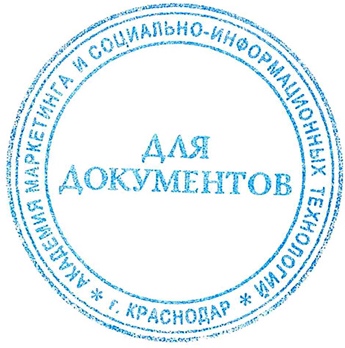 УТВЕРЖДАЮПроректор по учебной работе, доцент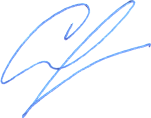 _______________ Н.И. Сверюгина13 апреля 2020 г.Б1.В.17МЕТРОЛОГИЯ, СТАНДАРТИЗАЦИЯ И СЕРТИФИКАЦИЯ АВТОМАТИЗИРОВАННЫХ СИСТЕМрабочая программа по дисциплинедля студентов направления подготовки 09.03.01 Информатика и вычислительная техникаНаправленность (профиль) образовательной программы «Автоматизированные системы обработки информации и управления»квалификация (степень) выпускника «Бакалавр»Краснодар2020Рабочая программа дисциплины «Метрология, стандартизация и сертификация автоматизированных систем» для студентов направления подготовки 09.03.01 Информатика и вычислительная техника/ сост. кандидат технических наук, доцент Нестерова Н.С. – Краснодар, ИМСИТ, 2020.Рабочая программа составлена в соответствии с требованиями федерального государственного образовательного стандарта высшего образования (ФГОС ВО) по направлению подготовки 09.03.01 Информатика и вычислительная техника, утвержденного приказом Министерства образования и науки Российской Федерации от 12 января 2016 г. № 5.Составитель, канд. техн. наук, доцент  	Н.С. Нестерова 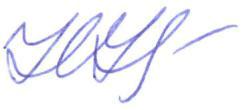 Рабочая программа рассмотрена и рекомендована на заседании кафедры Математики и вычислительной техники от 11.04.2020 г., протокол №8 Зав. кафедрой математики и вычислительной техники, канд. техн. наук, доцент                                                      	Н.С. НестероваРабочая программа утверждена на заседании Научно-методического совета Академии ИМСИТ  протокол № 8 от 13 апреля 2020 г.Председатель Научно-методического 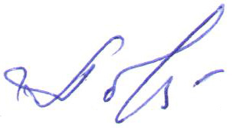 Совета Академии ИМСИТ, профессор                                                                              	Н.Н. ПавелкоСогласовано:Проректор по учебной работе,доцент                                                                                      Н.И. СеврюгинаПроректор по качеству образования, 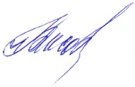 доцент                      								К.В. ПисаренкоРецензенты:Видовский Л.А., д.т.н., профессор, профессор кафедры информационных систем и программирования КубГТУГлебов О.В., директор АО «ЮГ-СИСТЕМА ПЛЮС» СОДЕРЖАНИЕ1. Цели и задачи освоения дисциплины	42. Место дисциплины в структуре ОПОП ВО	43. Требования к результатам освоения дисциплины	44. Содержание и структура дисциплины	64.1 Содержание разделов дисциплины	64.2 Структура дисциплины	64.3 Занятия лекционного типа	84.4 Занятия семинарского типа	84.5 Курсовой проект (курсовая работа)	94.6 Самостоятельное изучение разделов дисциплины	95 Образовательные технологии	125.1 Интерактивные образовательные технологии, используемые в аудиторных занятиях	126 Оценочные средства для текущего контроля успеваемости и промежуточной аттестации	137 Учебно-методическое обеспечение дисциплины	157.1 Основная литература	157.2 Дополнительная литература	157.3 Периодические издания	167.4 Интернет-ресурсы	167.5 Методические указания и материалы по видам занятий	167.6 Программное обеспечение	178. Условия реализации программы для обучающихся инвалидов и лиц с ограниченными возможностями здоровья	179. Материально-техническое обеспечение дисциплины	181. Цели и задачи освоения дисциплиныЦелью освоения дисциплины «Метрология, стандартизация и сертификация автоматизированных систем» является формирование компетенции обучающегося в области автоматизированных систем обработки информации и управленияЦель дисциплины «Метрология, стандартизация и сертификация автоматизированных систем»  – сформировать у студентов знания, умения и навыки в области стандартизации, метрологии, сертификации продукции и услуг, необходимые для обеспечения конкурентоспособности продукции/услуг и единства измерений при разработке, производстве, испытаниях, эксплуатации и утилизации продукции, а также для организации планирования и выполнения работ по стандартизации, метрологическому обеспечению и сертификации продукции, услуг и систем качества. Задачи курса:- формирование и углубление знаний теоретических, нормативно-правовых и организационных основ метрологии, стандартизации и сертификации;-– изучение правовых основ, целей, задач, принципов, объектов и средств метрологии, стандартизации и  сертификации, целей, принципов и форм подтверждения соответствия (обязательного и добровольного), контроля и надзора в области стандартизации и метрологии, получение навыков работы с техническими регламентами, стандартами, техническими условиями, методиками выполнения измерений и др. нормативными документами по стандартизации, метрологии и сертификации (декларации, сертификаты), применять полученные знания в процессе обучения;- формирование умений использовать нормативную правовую документацию в деятельности по метрологическому обеспечению, стандартизации и сертификации;- формирование умений владеть методами измерений, оценки контроля качества и сертификации продукции, работ и услуг.2. Место дисциплины в структуре ОПОП ВОДисциплина Б1.В.17 «Метрология, стандартизация и сертификация автоматизированных систем» относится к  вариативной части цикла Б1 и направлена на формирование профиля «Автоматизированные системы обработки информации и управления».Изучение данной дисциплины базируется на следующих курсах, изучаемых в прошедших семестрах: Б1.В.ДВ.01.01 Социальные и этические вопросы информационных технологий»Дисциплина «Метрология, стандартизация и сертификация автоматизированных систем» имеет логическую связь с дисциплинами Б1.В.ДВ.06.01 Надежность, эргономика и качество компьютерных систем и производственной практикой.3. Требования к результатам освоения дисциплиныВ результате освоения дисциплины в соответствии c областью профессиональной деятельности и сферой профессиональной деятельности, а также типами задач профессиональной деятельности, на которые ориентирована ОПОП, согласно учебному плану должны сформированы следующие общекультурные (ОК) и профессиональные (ПК) компетенции:Освоение дисциплины «Метрология, стандартизация и сертификация автоматизированных систем » обеспечивает подготовку бакалавров по направлению подготовки 09.03.01 Информатика и вычислительная техника, область профессиональной деятельности, которых включает: программное обеспечение компьютерных вычислительных систем и сетей, автоматизированных систем обработки информации и управления.Освоение дисциплины обеспечивает подготовку бакалавров по направлению 09.03.01 Информатика и вычислительная техника, объектами профессиональной деятельности,  которых являются: электронно-вычислительные машины (далее - ЭВМ), комплексы, системы и сети;автоматизированные системы обработки информации и управления;программное обеспечение средств вычислительной техники и автоматизированных систем (программы, программные комплексы и системы);математическое, информационное, техническое, лингвистическое, программное, эргономическое, организационное и правовое обеспечение перечисленных систем.Освоение дисциплины «Микропроцессорные системы» обеспечивает подготовку бакалавров по специальности 09.03.01 Информатика и вычислительная техника, подготовленных к решению  ряда следующих профессиональных задач в соответствии с видами профессиональной деятельности, на которые ориентирована ОПОП:- проектно-конструкторская деятельность:сбор и анализ исходных данных для проектирования;проектирование программных и аппаратных средств (систем, устройств, деталей, программ, баз данных) в соответствии с техническим заданием с использованием средств автоматизации проектирования;разработка и оформление проектной и рабочей технической документации;- проектно-технологическая деятельность:применение современных инструментальных средств при разработке программного обеспечения;- научно-исследовательская деятельность:изучение научно-технической информации, отечественного и зарубежного опыта по тематике исследования;проведение экспериментов по заданной методике и анализа результатов;составление отчета по выполненному заданию, участие во внедрении результатов исследований и разработок.4. Содержание и структура дисциплины4.1 Содержание разделов дисциплиныТаблица 1- Содержание разделов дисциплины4.2 Структура дисциплиныИзучение дисциплины осуществляется студентами очной формы обучения (ОФО), заочной формы обучения (ЗФО), объем учебной дисциплины и виды учебной работы.Таблица 2 - Объем учебной дисциплины и виды учебной работы ОФОТаблица 3 - Объем учебной дисциплины и виды учебной работы ЗФОРаспределение видов учебной работы и их трудоемкости по разделам дисциплины для очной формы обучения.Таблица 4 - Разделы дисциплины, изучаемые на ОФОРаспределение видов учебной работы и их трудоемкости по разделам дисциплины для заочной формы обучения.Таблица 5 - Разделы дисциплины, изучаемые  на ЗФО*Контактная работа при проведении учебных занятий по дисциплине осуществляется в соответствии с приказом Минобрнауки России от 05.04.2017 № 301 «Об утверждении порядка организации и осуществления образовательной деятельности по образовательным программам высшего образования – программам бакалавриата. программам специалитета. Программам магистратуры». 4.3 Занятия лекционного типаВ соответствии с п. 31 приказа Минобрнауки России от 05.04.2017 № 301 «Об утверждении порядка организации и осуществления образовательной деятельности по образовательным программам высшего образования – программам бакалавриата, программам специалитета, программам магистратуры» занятия лекционного типа могут проводиться в форме лекций и иных учебных занятий, предусматривающих  преимущественную передачу учебной информации научно-педагогическими работниками академии. По дисциплине занятия лекционного типа проводятся в форме лекций.4.4 Занятия семинарского типаВ соответствии с п. 31 приказа Минобрнауки России от 05.04.2017 № 301 «Об утверждении порядка организации и осуществления образовательной деятельности по образовательным программам высшего образования – программам бакалавриата, программам специалитета, программам магистратуры» занятия семинарского типа могут проводиться в форме: семинаров, практических занятий, практикумов, лабораторных работ, коллоквиумов и т.д.Таблица 6 - Содержание и структура дисциплины, лабораторные занятия по ОФОТаблица 7 - Содержание и структура дисциплины, лабораторные занятия по ЗФОТаблица 8 - Содержание и структура дисциплины , практические занятия по ОФОТаблица 9 - Содержание и структура дисциплины, практические занятия по ЗФОНа первом практическом занятии проводится входной контроль знаний.4.5 Курсовой проект (курсовая работа)Курсовая работа не предусмотрена учебным планом.4.6 Самостоятельное изучение разделов дисциплиныСамостоятельная работа студентов в ходе семестра является важной составной частью учебного процесса и необходима для закрепления и углубления знаний, полученных в период сессии на лекциях, практических и интерактивных занятиях, а также для индивидуального изучения дисциплины «Метрология, стандартизация и сертификация автоматизированных систем»  в соответствии с программой и рекомендованной литературой. Самостоятельная работа выполняется в виде подготовки домашнего задания или сообщения по отдельным вопросам, написание и защита научно-исследовательского проекта.Контроль качества выполнения самостоятельной (домашней) работы может осуществляться с помощью устного опроса на лекциях или практических занятиях, обсуждения подготовленных научно-исследовательских проектов, проведения тестирования.Устные формы контроля помогут оценить владение студентами жанрами научной речи (дискуссия, диспут, сообщение, доклад и др.), в которых раскрывается умение студентов передать нужную информацию, грамотно использовать языковые средства, а также ораторские приемы для контакта с аудиторией. Письменные работы позволяют оценить владение источниками, научным стилем изложения, для которого характерны: логичность, точность терминологии, обобщенность и отвлеченность, насыщенность фактической информацией. Методические указания по выполнению самостоятельной работы обучающимися представлены в таблице 10. Таблица 10 – Формы и методы самостоятельной работы по дисциплине «Метрология, стандартизация и сертификация автоматизированных систем» для ОФОТаблица 11 – Формы и методы самостоятельной работы по дисциплине «Метрология, стандартизация и сертификация автоматизированных систем» для ЗФОМетодические указания по выполнению рефератов по дисциплине «Метрология, стандартизация и сертификация автоматизированных систем»При выполнении реферата студентам необходимо: выбрать тему для написания реферата. Затем следует подобрать по выбранной теме литературу, используя список литературы, рекомендуемый преподавателем, каталоги библиотек, систему Интернет, при этом особое внимание следует уделить новой научной литературе. После ознакомления с литературой, необходимо разработать предварительный план работы над рефератом, определив для себя вопросы, требующие длительной проработки. При этом следует помнить, что план должен содержать обязательный минимум пунктов, соответствующих определенным разделам реферата: введению, основной части работы и заключению.Введение обосновывает выбранную студентом тему, ее актуальность и практическую значимость. В этой части работы рекомендуется провести краткий историографический обзор темы, назвать имена специалистов, занимавшихся данной проблемой, осветить  на основании каких исторических источников будет написан  реферат.Основная часть реферата должна состоять из нескольких вопросов, соответствующих подпунктам разработанного плана. При их освещении 	необходимо убедительно раскрыть исторические процессы и события, аргументируя их.  При написании реферата не следует употреблять общие фразы, не подкрепленные конкретными данными; увлекаться отдельными фактами без их анализа. Студенты не должны бояться поднимать в своей работе дискуссионные вопросы, а также  выражать свою точку зрения. При изложении текста стоит помнить, что свои мысли необходимо формулировать грамотно, повествование должно быть неразрывно связано по смыслу, иметь строгую логическую последовательность. Все выводы и обобщения нужно формулировать понятно и логично.В заключении реферата следует сделать выводы по изученной теме, связать их с современностью, выразить свое отношение к проблеме.Реферат должен содержать список использованных источников и литературы. На титульном листе реферата указывается тема, фамилия, имя, отчество студента, название факультета, номер группы и специальность. Фамилия и должность преподавателя.Текст реферата должен быть набран на компьютере с соблюдением следующих требований: записи располагаются с соблюдением абзацных отступов, поля: левое – 3 см; правое – 1 см; верхнее, нижнее – 2 см. Не допускается произвольное сокращение слов и каких-либо обозначений, не принятых в литературе. Объем реферата должен достигать 12-15 страниц печатного текста.  Все страницы работы, кроме титульной, нумеруются.  Набор текста через 1,5 интервала, шрифтом Times New Roman Cyr или Arial Cyr, размер 14 пт (пунктов), при параметрах страницы: поля — 2,54 см (верхнее, нижнее, левое, правое), от края листа до колонтитулов 1,25 см (верхнего, нижнего), размер бумаги — А4. Цитаты, использованные в тексте, должны быть взяты в кавычки с обязательной ссылкой на источник. Ссылки должны быть номерными (в квадратных скобках: порядковый номер источника, страницы). Список использованной литературы составляется в алфавитном порядке по первой букве фамилии авторов или названия источников. В него включаются публикации, имеющие методологическое значение, и специальная литература, которая используется в данном реферате. Источники и литература в списке располагаются в следующем порядке:• официальные документы (в хронологическом порядке);• книги, брошюры (в алфавитном порядке);• материалы периодической печати (в алфавитном порядке);• литература на иностранных языках (в алфавитном порядке).Написание реферата предполагает глубокое изучение обозначенной темы.Темы рефератов по дисциплине Применение технических регламентовГосударственный контроль за соблюдением требований технического регламентаСущность качестваТребования к качеству продукцииОценка качества продукцииСтандартизация: цели, задачи и уровни стандартизации. Принципы  стандартизации. Документы по стандартизации, используемые в РФВиды национальных стандартов. Порядок разработки национальных стандартов.Стандарты организации.Международные организации по стандартизации.Соглашение по техническим барьерам в торговлеПорядок применения зарубежных нормативных документовЦели, задачи и принципы сертификации. Формы обязательного подтверждения соответствия. Добровольная сертификация.Порядок сертификации продукции.Обязательное подтверждение соответствия в рамках таможенного союза.Условия ввоза продукции, подлежащих обязательной сертификации.Порядок сертификации услуг.5 Образовательные технологииВ процессе освоения дисциплины «Метрология, стандартизация, сертификация автоматизированных систем» используются следующие образовательные технологии в виде контактной и самостоятельной работы:1.Стандартные методы обучения: проблемная лекция;информационная  лекции;практические занятия, на которых обсуждаются основные проблемы, раскрываемые в лекциях и сформулированные в домашних заданиях;письменные и/или устные домашние задания; расчетно-аналитические, расчетно-графические задания;консультации преподавателей;самостоятельная работа студентов, в которую входит освоение теоретического материала, подготовка к практическим занятиям, выполнение указанных выше письменных или устных заданий, работа с литературой и др.2.Методы обучения с применением интерактивных форм образовательных технологий: интерактивные лекции; анализ деловых ситуаций на основе кейс-метода; обсуждение подготовленных студентами научно-исследовательских работ (проектов);  обсуждение результатов работы студенческих исследовательских групп.5.1 Интерактивные образовательные технологии, используемые в аудиторных занятияхИнтерактивные технологии – организация образовательного процесса, которая предполагает активное и нелинейное взаимодействие всех участников, достижение на этой основе личностно значимого для них образовательного результата. Наряду со специализированными технологиями такого рода принцип интерактивности прослеживается в большинстве современных образовательных технологий. Интерактивность подразумевает субъект-субъектные отношения в ходе образовательного процесса и, как следствие, формирование саморазвивающейся информационно-ресурсной среды. Интерактивные образовательные технологии, используемые при проведении аудиторных занятий (контактная работа обучающихся с преподавателем), представлены в таблицах 12, 13.Таблица 12 - Интерактивные образовательные технологии, используемые при проведении аудиторных занятий (контактная работа обучающихся с преподавателем) по дисциплине «Метрология, стандартизация и сертификация автоматизированных систем» для ОФОТаблица 13 - Интерактивные образовательные технологии, используемые при проведении аудиторных занятий (контактная работа обучающихся с преподавателем) по дисциплине «Метрология, стандартизация, сертификация автоматизированных систем» для ЗФО6 Оценочные средства для текущего контроля успеваемости и промежуточной аттестацииПо дисциплине «Метрология, стандартизация и сертификация автоматизированных систем» предусмотрен текущий контроль в виде тестирования, итоговый контроль в виде зачета. Порядок проведения текущего контроля и итогового контроля строго соответствует «Положению о проведении контроля успеваемости студентов в НАН ЧОУ ВО Академии ИМСИТ». В перечень включаются вопросы из различных разделов курса, позволяющие проверить и оценить теоретические знания студентов. Текущий контроль засчитывается на основе полноты раскрытия темы и выполнения представленных заданий. Для проведения зачета в письменной или тестовой форме разрабатывается перечень вопросов, утверждаемых на кафедре. Выставляется дифференцированная оценка.Контрольно-оценочные средства для проведения промежуточной и итоговой аттестации обучающихся по дисциплине «Метрология, стандартизация, сертификация автоматизированных систем» прилагаются.Примерный перечень вопросов к зачетуПонятие и основные разделы метрологииКлассификация величин. Основные величины международной системы единиц измеренияМетоды измеренияМетрологическое обеспечение производстваХарактеристика объектов измеренийАбсолютная и относительная составляющие погрешностиСистематическая и случайная составляющие погрешностиСущность и цели закона « Об обеспечении единства измерений»Законодательная защита прав потребителей. История развития метрологии Сущность ФЗ «О техническом регулировании» Основные направления развития НССЦели принятия технических регламентов Классы точности СИ Шкалы физических величин Понятие и виды поверки средств измерения. Калибровка средств измерения Виды метрологического надзора Виды метрологического контроляПонятие о поверочных схемахСистема воспроизведения единиц величин Классификация средств измерения Международные метрологические организацииРегиональные метрологические организации Категории стандартовТермины и определения в области стандартизацииОсновные задачи стандартизации Основные принципы стандартизацииПараметрическая стандартизацияУпорядочение объектов стандартизации Организация работ по стандартизации Применение различных категорий стандартов Основные этапы разработки стандартов Методы сертификации услугМеждународная организация по стандартизации и ее роль в международной торговле и научно – техническом сотрудничествеОсновные комитеты ИСОТермины и определения в области сертификацииОсобенности сертификации отдельных видов услуг Описание сертификата соответствия и порядок его выдачиОсновные цели и принципы сертификацииФормы сертификацииЗначение сертификации СМКОсуществление инспекционного контроля за сертифицированной продукциейРоль стандартизации в международной торговле.Процедура аккредитации.Принципы аккредитации.Цель, сферы распространения ГМК и Н.Декларирование соответствия. Методы контроля качества продукцииПоказатели качества ПО в соответствии с ГОСТ Р ИСО/МЭК 9126. Функциональные возможности. Надежность. Практичность.Показатели качества ПО в соответствии с ГОСТ Р ИСО/МЭК 9126. Эффективность. Сопровождаемость и мобильность. Комплексные показатели качества ПО на примере характеристик функциональные возможности и эффективность Факторы универсальность ПО, сопровождаемость ПО, удобство применения ПО и их критерии в соответствии с ГОСТ 28195 Универсальность, корректность, эффективность ПО в соответствии с ГОСТ 28195Описание программы: структура и содержание документаСодержание и структура плана документированияСостав и краткая характеристика эксплуатационной документации ПСОписание программы: структура и содержание документаОписание языка: структура и содержание документа7 Учебно-методическое обеспечение дисциплины7.1 Основная литература1. Дехтярь Г. М. Метрология, стандартизация и сертификация: Учебное пособие [Электронный ресурс] /Дехтярь Г. М. - М.: КУРС, НИЦ ИНФРА-М, 2016. - 154 с.: http://znanium.com/catalog.php?bookinfo=5377882. Эрастов В.Е. Метрология, стандартизация и сертификация : учеб. Пособие [Электронный ресурс] / В.Е. Эрастов. — 2-е изд., перераб. и доп. — М. : ИНФРА-М, 2017. — 196 с. Режим доступа: http:/znanium.com/catalog.php?bookinfo=6362403. Грибанов Д.Д. Основы метрологии, сертификации и стандартизации: Учебное пособие / Д.Д. Грибанов - М.: НИЦ ИНФРА-М, 2015. - 127 с.: 60x90 1/16. - (Высшее образование: Бакалавриат). Режим доступа: http://znanium.com/catalog.php?bookinfo=452862Исаев Г.Н. Управление качеством информационных систем: Учебное пособие / Исаев Г.Н. - М.:НИЦ ИНФРА-М, 2016. - 248 с. Режим доступа: http://znanium.com/catalog.php?bookinfo=543677Стандартизация, сертификация и управление качеством программного обеспечения : учеб. пособие / Т.Н. Ананьева, Н.Г. Новикова, Г.Н. Исаев. — М. : ИНФРА-М, 2019. — 232 с. Режим доступа: http://znanium.com/catalog.php?bookinfo=1002357Любомудров, С.А. Метрология, стандартизация и сертификация: нормирование точности : учебник / С.А. Любомудров, А.А. Смирнов, С.Б. Тарасов. — М. : ИНФРА-М, 2017. — 206 с. Режим доступа: http://znanium.com/catalog.php?bookinfo=9008427.2 Дополнительная литератураМетрология, стандартизация, сертификация: учебник [Электронный ресурс] / А.П. Кошевая, А. А. Канке. – М: ИД «Форум»: ИНФА-М, 2017. -415 с. Режим доступа: http://znanium.com/catalog.php?bookinfo=560216.Северцев,Н.А. Метрологическое обеспечение безопасности сложных технических систем: Учебное пособие / Н.А. Северцев, В.Н. Темнов. - М.: КУРС: НИЦ ИНФРА-М, 2015. - 352 с. Режим доступа: http://znanium.com/catalog.php?bookinfo=465491Боларев Б.П.Стандартизация, метрология, подтверждение соответствия: Учебник /БоларевБ.П. - М.: НИЦ ИНФРА-М, 2016. - 304 с. Режим доступа: http://znanium.com/catalog.php?bookinfo=486838Любомудров, С.А. Метрология, стандартизация и сертификация: нормирование точности : учебник / С.А. Любомудров, А.А. Смирнов, С.Б. Тарасов. — М. : ИНФРА-М, 2017. — 206 с. — (Высшее образование: Бакалавриат). Режим доступа: http://znanium.com/catalog.php?bookinfo=9008427.3 Периодические изданияЖурнал «Вестник Федерального агентства по техническому регулированию и метрологии». М: ФГПУ «Стандартинформ». Режим доступа: http://www.standards.ru/catalog/vestnik_rosstandarta.aspx7.4 Интернет-ресурсыИнтернет университет информационных технологий ИНТУИТ [Электронный ресурс]. – Режим доступа: https://www.intuit.ru/studies/courses Естественно-научный образовательный портал [Электронный ресурс]. – Режим доступа: http://www.en.edu.ru/Федеральный центр информационно-образовательных ресурсов [Электронный ресурс]. – Режим доступа: http://fcior.edu.ru/  Единое окно доступа к образовательным ресурсам [Электронный ресурс]. – Режим доступа:  http://window.edu.ru Электронная библиотечная система Znanium [Электронный ресурс] – Режим доступа: http://znanium.com/ Электронная библиотечная система Ibooks [Электронный ресурс] – Режим доступа: http://www.ibooks.ruЭлектронная библиотечная система BOOK.ru [Электронный ресурс] – Режим доступа: http://www.book.ruЭлектронные ресурсы Академии ИМСИТ [Электронный ресурс] – Режим доступа:  http://eios.imsit.ru/ Web-pecypc «Официальный сайт Академии ИМСИТ  [Электронный ресурс] – Режим доступа: http://imsit.ru7.5 Методические указания и материалы по видам занятий В соответствии с требованиями ФГОС ВО по направлению подготовки реализация компетентностного подхода предусматривает использование в учебном процессе активных и интерактивных форм проведения занятий (разбор конкретных задач, проведение блиц опросов, исследовательские работы) в сочетании с внеаудиторной работой с целью формирования и развития профессиональных навыков обучающихся.Лекционные занятия дополняются ПЗ и различными формами СРС с учебной и научной литературой. В процессе такой работы студенты приобретают навыки «глубокого чтения» - анализа и интерпретации текстов по методологии и методике дисциплины.Учебный материал по дисциплине «Метрология, стандартизация и сертификация автоматизированных систем» разделен на логически завершенные части (модули), после изучения, которых предусматривается аттестация в форме письменных тестов, контрольных работ.Работы оцениваются в баллах, сумма которых дает рейтинг каждого обучающегося. В баллах оцениваются не только знания и навыки обучающихся, но и их творческие возможности: активность, неординарность решений поставленных проблем. Каждый модуль учебной дисциплины включает обязательные виды работ – лекции, ПЗ, различные виды СРС (выполнение домашних заданий по решению задач, подготовка к лекциям и практическим занятиям).Форма текущего контроля знаний – работа студента на практическом занятии, опрос. Форма промежуточных аттестаций – контрольная работа в аудитории, домашняя работа. Итоговая форма контроля знаний по модулям – контрольная работа с задачами по материалу модуля.Методические указания по выполнению учебной работы размещены в электронной образовательной среде академии.Организация деятельности обучающихся по видам учебных занятий по дисциплине представлена в таблице 14.Таблица 14 - Организация деятельности обучающихся по видам учебных занятий по дисциплине7.6 Программное обеспечениеПреподавание и подготовка обучающихся предполагает использование стандартного программного обеспечения для персонального компьютера: Microsoft Visio или Ramus EducationalMicrosoft Project профессиональный 2016. Подписка Microsoft Imagine PremiumПрограммное обеспечение по лицензии GNU GPL: Google Chrome, LibreOffice, Mozilla Firefox, Notepad++.8. Условия реализации программы для обучающихся инвалидов и лиц с ограниченными возможностями здоровья Специфика получаемой специализации предполагает возможность обучения следующих категорий инвалидов и лиц с ограниченными возможностями здоровья:с ограничением двигательных функций;с нарушениями слуха;с нарушениями зрения.Организация образовательного процесса обеспечивает возможность беспрепятственного доступа обучающихся с ограниченными возможностями здоровья и (или) инвалидов в учебные аудитории и другие помещения, для этого имеются пандусы, поручни, лифты и расширенные дверные проемы.В учебных аудиториях и лабораториях имеется возможность оборудовать места для студентов-инвалидов с различными видами  нарушения здоровья, в том числе опорно-двигательного аппарата и слуха. Освещенность учебных мест устанавливается в соответствии с положениями СНиП 23-05-95 «Естественное и искусственное освещения». Все предметы, необходимые для учебного процесса, располагаются в зоне максимальной досягаемости вытянутых рук.Помещения предусматривают учебные места для лиц с ограниченными возможностями здоровья и инвалидов, имеющих сердечно-сосудистые заболевания, они оборудованы солнцезащитными устройствами (жалюзи), в них имеется система климат-контроля.По необходимости для инвалидов и лиц с ограниченными возможностями здоровья разрабатываются индивидуальные учебные планы и индивидуальные графики, обучающиеся обеспечиваются печатными и электронными образовательными ресурсами в формах, адаптированных к ограничениям их здоровья.9. Материально-техническое обеспечение дисциплиныОсвоение дисциплины предполагает использование академической аудитории для проведения лекционных и семинарских занятий с необходимыми техническими средствами (компьютер, оборудование мульти-медиа, доска).Мультимедиа-проектор необходим для демонстрации электронных презентаций по разделам дисциплины.Перечень электронных ресурсов необходимых для изучения дисциплины представлен в таблице 15. Таблица 15 - Перечень электронно-библиотечных системПеречень профессиональных баз данных и информационных справочных систем:Кодекс – Профессиональные справочные системы – URL: https://kodeks.ruРОССТАНДАРТ Федеральное агентство по техническому регулированию и метрологии – URL:   https://www.gost.ru/portal/gost/ИСО Международная организация по стандартизации – URL:   https://www.iso.org/ru/home.htmlABOUT THE UNIFIED MODELING LANGUAGE SPECIFICATION – URL:  https://www.omg.org/spec/UMLПеречень программных средств информационно-коммуникационных технологий, задействованных в образовательном процессе по дисциплине представлен в таблице 16.Таблица 16 – Перечень программных средств информационно-коммуникационных технологий, задействованных в образовательном процессе по дисциплине Перечень средств материально-технического обеспечения для обучения по дисциплине представлен в таблице 17.Таблица 17 – Перечень средств материально-техническое обеспечение для обучения по дисциплинеОК-4 – способностью использовать основы правовых знаний в различных сферах деятельности.ОК-4 – способностью использовать основы правовых знаний в различных сферах деятельности.ОК-4 – способностью использовать основы правовых знаний в различных сферах деятельности.ЗнатьУметьВладетьзаконодательные и нормативные правовые акты, методические материалы по стандартизации, сертификации и метрологии- работать с нормативной документацией по метрологии, стандартизации, сертификации и применять полученные знания-  использовать основы правовых знаний в области метрологии, стандартизации и сертификацииВид деятельности: проектно-технологическаяВид деятельности: проектно-технологическаяВид деятельности: проектно-технологическаяПК-2 способностью разрабатывать компоненты аппаратно-программных комплексов и баз данных, используя современные инструментальные средства и технологии программированияПК-2 способностью разрабатывать компоненты аппаратно-программных комплексов и баз данных, используя современные инструментальные средства и технологии программированияПК-2 способностью разрабатывать компоненты аппаратно-программных комплексов и баз данных, используя современные инструментальные средства и технологии программированияЗнатьУметьВладеть- правовые нормы действующего законодательства в области метрологии, стандартизации, сертификации, в т.ч. основные стандарты в единой системе программной документации- использовать навыки правовых знаний в области метрологии, стандартизации, сертификации при разработке программных продуктов и создания проектов технологической и эксплуатационной документацииспособностью анализировать и создавать проекты технологической и эксплуатационной документации Вид деятельности:  научно-исследовательскаяВид деятельности:  научно-исследовательскаяВид деятельности:  научно-исследовательскаяПК-3-способностью обосновывать принимаемые проектные решения, осуществлять постановку и выполнять эксперименты  по их корректности и эффективностиПК-3-способностью обосновывать принимаемые проектные решения, осуществлять постановку и выполнять эксперименты  по их корректности и эффективностиПК-3-способностью обосновывать принимаемые проектные решения, осуществлять постановку и выполнять эксперименты  по их корректности и эффективностиЗнатьУметьВладеть- правовые нормы действующего законодательства, в области стандартизации, сертификации и метрологии, при разработке компонентов аппаратно-программных комплексов и баз данных- использовать навыки нормативно-правовых знаний в области метрологии, стандартизации, сертификации при разработке компонентов аппаратно-программных комплексов и баз данных- использования нормативно-правовых знаний в области метрологии, стандартизации и сертификации при создании аппаратно-программных комплексов и баз данных№разделаСодержание разделаФорма текущего контроляФормируемые компетенции1Модуль 1 Основы метрологиивыполнение домашнего задания (ДЗ), тестирование (Т) решение задач (РЗ)ОК-42Модуль 2 Стандартизация и документирование программных средств выполнение домашнего задания (ДЗ), рубежный контроль (РК), тестирование (Т) ПК-23Модуль 3 Сертификация как деятельность по подтверждению соответствия объектов требованиям стандартов и регламентоввыполнение домашнего задания (ДЗ), рубежный контроль (РК), тестирование (Т) Написание и защита исследовательского проекта (ИП)ПК-3Вид работыТрудоемкость, часов (зач.ед.)Трудоемкость, часов (зач.ед.)Вид работыВсего5 семестрОбщая трудоемкость (часы, зачетные единицы)108 (3)108 (3)Контактная работа обучающихся с преподавателем (контактные часы), всего48,248,2Лекции (Л)1616Практические  занятия (ПР)1616Лабораторные  работы (ЛР)1616Контактная работа по промежуточной аттестации (КА)0,20,2Консультации перед экзаменом (Конс)--Самостоятельная работа в семестре, всего:59,859,8Изучение теоретического материала, подготовка к аудиторным занятиям2828Реферат (Р)1212Самоподготовка (проработка и повторение лекционного материала и материала учебников и учебных пособий, подготовка к практическим занятиям, рубежному контролю и т.д.)19,819,8Самостоятельная работа в период экз. сессии (Контроль)--Форма итогового контроля по дисциплинезачетзачетВид работыТрудоемкость, часов (зач.ед.)Трудоемкость, часов (зач.ед.)Трудоемкость, часов (зач.ед.)Вид работыВсего4 курс 1 сессия4 курс2 сессияОбщая трудоемкость (часы, зачетные единицы)108 (3)36 (1)72 (2)Контактная работа обучающихся с преподавателем (контактные часы), всего12,2210,2Лекции (Л) 422Практические занятия (ПР)4-4Лабораторная работа (ЛР)4-4Контактная работа по промежуточной аттестации (КАЭ)0,2-0,2Самостоятельная работа в семестре, всего:923458Самостоятельное изучение разделов251015Самоподготовка (проработка и повторение лекционного материала и материала учебников и учебных пособий, подготовка к практическим занятиям, рубежному контролю и т.д.)251015Реферат (Р)12-12Контрольная работа (КР)301416Самостоятельная работа в период экз.сессии (Контроль)3,8-3,8Форма итогового контроля по дисциплине зачет-зачет№ раз-делаНаименование разделовКонтактная работа/ контактные часы*Контактная работа/ контактные часы*Контактная работа/ контактные часы*Контактная работа/ контактные часы*Контактная работа/ контактные часы*Контактная работа/ контактные часы*Самрабо-таКонт-роль№ раз-делаНаименование разделовВсегоЛПРЛРКонсКАЭИК, КАСамрабо-таКонт-роль5 семестр5 семестр5 семестр5 семестр5 семестр5 семестр5 семестр5 семестр5 семестр5 семестр1Модуль 1 Основы метрологии16646202Модуль 2 Стандартизация и документирование программных средств 18666203Модуль 3 Сертификация как деятельность по подтверждению соответствия объектов требованиям стандартов и регламентов1446419,8Итого:10848,2161616-0,259,8-№ раз-делаНаименование разделовКонтактная работа/контактные часы*Контактная работа/контактные часы*Контактная работа/контактные часы*Контактная работа/контактные часы*Контактная работа/контактные часы*Контактная работа/контактные часы*Контактная работа/контактные часы*Контактная работа/контактные часы*Контактная работа/контактные часы*Контактная работа/контактные часы*Контактная работа/контактные часы*Контактная работа/контактные часы*Сам.рабо-таСам.рабо-таКонт-рольКонт-роль№ раз-делаНаименование разделовВсегоВсегоЛПЗПЗЛРЛРКонсКАЭКонсКАЭИК, КАИК, КАИК, КАСам.рабо-таСам.рабо-таКонт-рольКонт-роль4 курс, 1 сессия4 курс, 1 сессия4 курс, 1 сессия4 курс, 1 сессия4 курс, 1 сессия4 курс, 1 сессия4 курс, 1 сессия4 курс, 1 сессия4 курс, 1 сессия4 курс, 1 сессия4 курс, 1 сессия4 курс, 1 сессия4 курс, 1 сессия4 курс, 1 сессия4 курс, 1 сессия4 курс, 1 сессия4 курс, 1 сессия4 курс, 1 сессия1Модуль 1 Основы метрологии Модуль 2 Стандартизация и документирование программных средств222----3434Итого: 36222---------3434--4 курс 2 сессия4 курс 2 сессия4 курс 2 сессия4 курс 2 сессия4 курс 2 сессия4 курс 2 сессия4 курс 2 сессия4 курс 2 сессия4 курс 2 сессия4 курс 2 сессия4 курс 2 сессия4 курс 2 сессия4 курс 2 сессия4 курс 2 сессия4 курс 2 сессия4 курс 2 сессия4 курс 2 сессия4 курс 2 сессия1Модуль 1 Основы метрологии3---112215152Модуль 2 Стандартизация и документирование программных средств 3---221115153Модуль 3 Сертификация как деятельность по подтверждению соответствия объектов требованиям стандартов и регламентов422211112828Итого: 7210,222244440,20,20,2--58583,83,8Всего:10812,244444440,20,20,2--92923,83,8№ занятияТема лабораторного занятияКоличество часов5 семестр1Обработка результатов многократных измерений42Закон о защите прав потребителей43Подтверждение соответствия 44Нормирование погрешностей4Всего часов16№ занятияТема лабораторного занятияКоличество часов4 курс 2 сессия4 курс 2 сессия4 курс 2 сессия1Обработка результатов многократных измерений22Подтверждение соответствия2Итого4№ занятияТема практического занятияКоличество часов5 семестр1Точность измерений22Стандартизация в РФ23Нормативная документация в информационных технологиях24 Технологическая и эксплуатационная документация в информационных технологиях 45Технологическая и эксплуатационная документация в информационных технологиях26Разрешительная   документация в информационных технологиях27Порядок сертификации продукцииОпрос, тестирование2Итого16№ занятияТема практического занятияКоличество часов 4 курс 2 сессия1Точность измерений22Нормативная, разрешительная  технологическая и эксплуатационная документация в информационных технологиях2Итого4№работыВид работыВид контроляч. / з. е.1Реферат (Р)Собеседование122Самостоятельное изучение разделовЗащита лабораторной работы. Индивидуальное собеседование. Контрольная работа. Тестирование. 283 Самоподготовка (проработка и повторение лекционного материала и материала учебников и учебных пособий, подготовка к лабораторным и практическим занятиям, коллоквиумам, рубежному контролю и т.д.)Защита лабораторной работы. Индивидуальное собеседование. Контрольная работа. Тестирование. 19,8ИТОГОИТОГОИТОГО59,8/1,7№работыВид работыВид контроляч. / з. е.1Реферат (Р)Собеседование102Самостоятельное изучение разделовИндивидуальное собеседование. Контрольная работа. 253Самоподготовка (проработка и повторение лекционного материала и материала учебников и учебных пособий, подготовка к лабораторным и практическим занятиям, коллоквиумам, рубежному контролю и т.д.)Индивидуальное собеседование. Контрольная работа. Тестирование. 254Подготовка к контрольной работе (КР)Контрольная работа30ИТОГОИТОГОИТОГО92/2,6СеместрВид занятия(Л, ПЗ, ЛЗ)Используемые интерактивные образовательные технологииКол-вочасов5ПЗанализ деловых ситуаций на основе кейс-метода;обсуждение подготовленных студентами научно-исследовательских работ (проектов);обсуждение результатов работы студенческих исследовательских групп.85/4ЛЗанализ деловых ситуаций на основе кейс-метода;обсуждение подготовленных студентами научно-исследовательских работ (проектов);обсуждение результатов работы студенческих исследовательских групп.8ИТОГО16Курс, сессияВид занятия(Л, ПЗ, ЛЗ)Используемые интерактивные образовательные технологииКол-вочасов8ПЗанализ деловых ситуаций на основе кейс-метода;обсуждение подготовленных студентами научно-исследовательских работ (проектов);обсуждение результатов работы студенческих исследовательских групп.28ЛЗанализ деловых ситуаций на основе кейс-метода;обсуждение подготовленных студентами научно-исследовательских работ (проектов);обсуждение результатов работы студенческих исследовательских групп.2ИТОГО4Вид учебных занятий, работОрганизация деятельности обучающегосяЛекцияНаписание конспекта лекций: кратко, схематично, последовательно фиксировать основные положения, выводы, формулировки, обобщения, отмечать важные мысли, выделять ключевые слова, термины. Проверка терминов, понятий с помощью энциклопедий, словарей, справочников с выписыванием толкований в тетрадь. Обозначить вопросы, термины, материал, который вызывает трудности, попытаться найти ответ в рекомендуемой литературе, если самостоятельно не удается разобраться в материале, необходимо сформулировать вопрос и задать преподавателю на консультации, на практическом занятии. Практические занятияКонспектирование источников. Работа с конспектом лекций, подготовка ответов к контрольным вопросам, просмотр рекомендуемой литературы, работа с текстом. Выполнение практических задач в инструментальных средах. Выполнение проектов. Решение расчетно-графических заданий, решение задач по алгоритму и др. Самостоятельная работаЗнакомство с основной и дополнительной литературой, включая справочные издания, зарубежные источники, конспект основных положений, терминов, сведений, требующихся для запоминания и являющихся основополагающими в этой теме. Составление аннотаций к прочитанным литературным источникам и др.Лабораторные работыВыполнение практико-ориентированных лабораторных работ с использованием оборудования и инструментария. Исследование сложных систем компьютерных моделях, творческое задание, проектирование.№Наименование ресурсаНаименование документа с указанием реквизитовСрок действия документа1ЭБС ZnanuimООО «ЗНАНИУМ». Договор № 3980 эбс от 25.09.2019 г.с 25.09.2019 г. по 27.09.2020 г.2Научная электроннаябиблиотека eLibrary(ринц)ООО «Научная электронная библиотека» (г. Москва). Лицензионное соглашение № 7241 от 24.02.12 г.бессрочно3ЭБС IBooksООО «Айбукс». Договор № 20-01/20К от 26.01.2020 г. с 26.01.2020 г. по 26.01.2021 г.4ЭБС Book.ruООО «КноРус медиа». Договор №18496844 от 03 сентября 2019 г.с 03.09.2019 г. по 02.09.2020 г.Перечень лицензионного программного обеспечения, реквизиты подтверждающего документаОС – Windows 10 Pro RUS. Подписка Microsoft Imagine Premium – Invoce № 9554097373 от 22 июля 2019г Программное обеспечение по лицензии GNU GPL:7-Zip, Google Chrome, LibreOffice, Maxima, Mozilla Firefox, Notepad++.Microsoft Visio профессиональный 2016. Подписка Microsoft Imagine Premium – Invoce № 9554097373 от 22 июля 2019г.Microsoft Visual Studio Professional 2017. Подписка Microsoft Imagine Premium – Invoce № 9554097373 от 22 июля 2019г Наименованиеспециальныхпомещений ипомещений длясамостоятельнойработыОснащённость специальных помещений и помещений для самостоятельной работыПеречень лицензионногопрограммного обеспечения.Реквизиты подтверждающегодокументаСпециальные помещения для проведения занятий лекционного типаСпециальные помещения для проведения занятий лекционного типаСпециальные помещения для проведения занятий лекционного типаЛекционные аудитории, с возможностью использования мультимедийного проектораауд. 301-303, 202, 206, 212, 210, 225, 227, 230, 232, 236, 237, 238, 113-115, 119-123.Мультимедийный проектор (переносной или стационарный), ноутбук (переносной)доскапарты, или столы со стульямиПрограммное обеспечение (ноутбук) по лицензии GNU GPL: 7-Zip, Google Chrome, LibreOffice.Специальные помещения для проведения семинарского типа, курсовых работ (курсовых проектов), групповых и индивидуальных консультаций, текущего контроля и промежуточной аттестацииСпециальные помещения для проведения семинарского типа, курсовых работ (курсовых проектов), групповых и индивидуальных консультаций, текущего контроля и промежуточной аттестацииСпециальные помещения для проведения семинарского типа, курсовых работ (курсовых проектов), групповых и индивидуальных консультаций, текущего контроля и промежуточной аттестацииКомпьютерный классауд. 114Лаборатория микропроцессорных систем20 посадочных мест, рабочее место преподавателя, 20 компьютеров с выходом в интернет.10 комплектов учебного стенда SDK1.1sОС – Windows 10 Pro RUS. Подписка Microsoft Imagine Premium – Invoce № 9554097373 от 22 июля 2019г.1C:Предприятие 8. Комплект для обучения в высших и средних учебных заведениях. Сублицензионный договор № 32/180913/005 от 18.09.2013. (Первый БИТ)Kaspersky Endpoint Security для бизнеса – Стандартный (320шт). Договор № ПР-00022797 от 27.11.2018 (ООО Прима АйТи) сроком на 1 год.Microsoft Access 2016. Подписка Microsoft Imagine Premium – Invoce № 9554097373 от 22 июля 2019г.Microsoft Project профессиональный 2016. Подписка Microsoft Imagine Premium – Invoce № 9554097373 от 22 июля 2019г.Microsoft SQL Server 2017. Подписка Microsoft Imagine Premium – Invoce № 9554097373 от 22 июля 2019г.Microsoft SQL Server Management Studio 2017. Подписка Microsoft Imagine Premium – Invoce № 9554097373 от 22 июля 2019г.IntelliJ IDEA. Order D370369647 от 25.09.2019. JetBrains PhpStorm. Order D370369647 от 25.09.2019. JetBrains WebStorm. Order D370369647 от 25.09.2019. .Microsoft Visio профессиональный 2016. Подписка Microsoft Imagine Premium – Invoce № 9554097373 от 22 июля 2019г.Microsoft Visual Studio Professional 2017. Подписка Microsoft Imagine Premium – Invoce № 9554097373 от 22 июля 2019г.Microsoft Office Standart 2010 (20 шт.). Microsoft Open License 48587685 от 02.06.2011CorelDRAW Graphics Suite X5 (15+1шт)	Corel License Sertificate № 4090614 от 15.03.2012.Программное обеспечение по лицензии GNU GPL: 7-Zip, Blender, GIMP, Google Chrome, Inkscape, Klite Mega Codec Pack, LibreCAD, LibreOffice, Model Vision Free, Maxima, Mozilla Firefox, Notepad++, Oracle VM VirtualBox, StarUML V1, Arduino Software (IDE) , Oracle Database 11g Express Edition, NetBeans IDE, ZEAL, Autodesk 3ds Max 2020. Письмо от 19.08.2016 подтверждающее право использования по программе Auiodesk Education Community (Autodesk Education Team).Autodesk AutoCAD 2020 — Русский (Russian). Письмо от 19.06.2016 подтверждающее право использования по программе Auiodesk Education Community (Autodesk Education Team).Adobe Reader DC. Adobe Acrobat Reader DC and Runtime Software distribution license agreement for use on personal computers от 31.01.2017Adobe Flash Player. Adobe Acrobat Reader DC and Runtime Software distribution license agreement for use on personal computers от 31.01.2017Компьютерный классауд. 114а16 посадочных мест, рабочее место преподавателя, 16 компьютеров с выходом в интернет, проектор, проекционный экран, сетевая академия CISCO.ОС – Windows 10 Pro RUS. Подписка Microsoft Imagine Premium – Invoce № 9554097373 от 22 июля 2019г.1C:Предприятие 8. Комплект для обучения в высших и средних учебных заведениях. Сублицензионный договор № 32/180913/005 от 18.09.2013. (Первый БИТ)Kaspersky Endpoint Security для бизнеса – Стандартный (320шт). Договор № ПР-00022797 от 27.11.2018 (ООО Прима АйТи) сроком на 1 год.Microsoft Access 2016. Подписка Microsoft Imagine Premium – Invoce № 9554097373 от 22 июля 2019г.Microsoft Project профессиональный 2016. Подписка Microsoft Imagine Premium – Invoce № 9554097373 от 22 июля 2019г.Microsoft Visio профессиональный 2016. Подписка Microsoft Imagine Premium – Invoce № 9554097373 от 22 июля 2019г.Microsoft Visual Studio Professional 2017. Подписка Microsoft Imagine Premium – Invoce № 9554097373 от 22 июля 2019г.Microsoft Office Standart 2007. Microsoft Open License 46430546 от 25.01.2010Программное обеспечение по лицензии GNU GPL: 7-Zip, Blender, GIMP, Google Chrome, Inkscape, LibreCAD, LibreOffice, Klite Mega Codec Pack, Model Vision Free, Maxima, Mozilla Firefox, Notepad++, Oracle VM VirtualBox, StarUML V1.Adobe Reader XI. Adobe Acrobat Reader DC and Runtime Software distribution license agreement for use on personal computers от 31.01.2017Adobe Flash Player. Adobe Acrobat Reader DC and Runtime Software distribution license agreement for use on personal computers от 31.01.2017Компьютерный классауд.11320 посадочных мест, рабочее место преподавателя, 20 компьютеров с выходом в интернетОС – Windows 10 Pro RUS. Подписка Microsoft Imagine Premium – Invoce № 9554097373 от 22 июля 2019г.1C:Предприятие 8. Комплект для обучения в высших и средних учебных заведениях. Сублицензионный договор № 32/180913/005 от 18.09.2013. (Первый БИТ)Adobe Photoshop CS3 (15шт.). Adobe Software License Certificate ID CE0707281 от 12.07.2007Kaspersky Endpoint Security для бизнеса – Стандартный (320шт). Договор № ПР-00022797 от 27.11.2018 (ООО Прима АйТи) сроком на 1 год.Microsoft Access 2016. Подписка Microsoft Imagine Premium – Invoce № 9554097373 от 22 июля 2019г.Microsoft Project профессиональный 2016. Подписка Microsoft Imagine Premium – Invoce № 9554097373 от 22 июля 2019г.Microsoft SQL Server 2017. Подписка Microsoft Imagine Premium – Invoce № 9554097373 от 22 июля 2019г.Microsoft SQL Server Management Studio 2017. Подписка Microsoft Imagine Premium – Invoce № 9554097373 от 22 июля 2019г.Microsoft Visio профессиональный 2016. Подписка Microsoft Imagine Premium – Invoce № 9554097373 от 22 июля 2019г.Microsoft Visual Studio Professional 2017. Подписка Microsoft Imagine Premium – Invoce № 9554097373 от 22 июля 2019г.Программное обеспечение по лицензии GNU GPL: 7-Zip, Blender, GIMP, Google Chrome, Inkscape, LibreCAD, LibreOffice, Maxima, Mozilla Firefox, Notepad++, Oracle VM VirtualBox, StarUML V1, Oracle Database 11g Express Edition.IntelliJ IDEA. Order D370369647 от 25.09.2019. JetBrains PhpStorm. Order D370369647 от 25.09.2019. JetBrains WebStorm. Order D370369647 от 25.09.2019. Autodesk 3ds Max 2020. Письмо от 19.08.2016 подтверждающее право использования по программе Auiodesk Education Community (Autodesk Education Team). Autodesk AutoCAD 2020 — Русский (Russian). Письмо от 19.06.2016 подтверждающее право использования по программе Auiodesk Education Community (Autodesk Education Team).Adobe Reader DC. Adobe Acrobat Reader DC and Runtime Software distribution license agreement for use on personal computers от 31.01.2017Adobe Flash Player. Adobe Acrobat Reader DC and Runtime Software distribution license agreement for use on personal computers от 31.01.2017Компьютерный классауд. 11520 посадочных мест, рабочее место преподавателя, 20 компьютеров с выходом в интернетОС – Windows 10 Pro RUS. Подписка Microsoft Imagine Premium – Invoce № 9554097373 от 22 июля 2019г.1C:Предприятие 8. Комплект для обучения в высших и средних учебных заведениях. Сублицензионный договор № 32/180913/005 от 18.09.2013. (Первый БИТ)Kaspersky Endpoint Security для бизнеса – Стандартный (320шт). Договор № ПР-00022797 от 27.11.2018 (ООО Прима АйТи) сроком на 1 год.Microsoft Access 2016. Подписка Microsoft Imagine Premium – Invoce № 9554097373 от 22 июля 2019г.Microsoft Project профессиональный 2016. Подписка Microsoft Imagine Premium – Invoce № 9554097373 от 22 июля 2019г.Microsoft SQL Server 2017. Подписка Microsoft Imagine Premium – Invoce № 9554097373 от 22 июля 2019г.Microsoft SQL Server Management Studio 2017. Подписка Microsoft Imagine Premium – Invoce № 9554097373 от 22 июля 2019г.IntelliJ IDEA. Order D370369647 от 25.09.2019. JetBrains PhpStorm. Order D370369647 от 25.09.2019. JetBrains WebStorm. Order D370369647 от 25.09.2019. .Microsoft Visio профессиональный 2016. Подписка Microsoft Imagine Premium – Invoce № 9554097373 от 22 июля 2019г.Microsoft Visual Studio Professional 2017. Подписка Microsoft Imagine Premium – Invoce № 9554097373 от 22 июля 2019г.Программное обеспечение по лицензии GNU GPL: 7-Zip, Blender, GIMP, Google Chrome, Inkscape, Klite Mega Codec Pack, LibreCAD, LibreOffice, Model Vision Free, Maxima, Mozilla Firefox, Notepad++, Oracle VM VirtualBox, StarUML V1, Arduino Software (IDE) , Oracle Database 11g Express Edition, NetBeans IDE, ZEAL, Autodesk 3ds Max 2020. Письмо от 19.08.2016 подтверждающее право использования по программе Auiodesk Education Community (Autodesk Education Team).Autodesk AutoCAD 2020 — Русский (Russian). Письмо от 19.06.2016 подтверждающее право использования по программе Auiodesk Education Community (Autodesk Education Team).Adobe Reader DC. Adobe Acrobat Reader DC and Runtime Software distribution license agreement for use on personal computers от 31.01.2017Adobe Flash Player. Adobe Acrobat Reader DC and Runtime Software distribution license agreement for use on personal computers от 31.01.2017Компьютерный классауд. 11920 посадочных мест, рабочее место преподавателя, 20 компьютеров с выходом в интернетОС – Windows 10 Pro RUS. Подписка Microsoft Imagine Premium – Invoce № 9554097373 от 22 июля 2019г.1C:Предприятие 8. Комплект для обучения в высших и средних учебных заведениях. Сублицензионный договор № 32/180913/005 от 18.09.2013. (Первый БИТ)Kaspersky Endpoint Security для бизнеса – Стандартный (320шт). Договор № ПР-00022797 от 27.11.2018 (ООО Прима АйТи) сроком на 1 год.Microsoft Access 2016. Подписка Microsoft Imagine Premium – Invoce № 9554097373 от 22 июля 2019г.Microsoft Project профессиональный 2016. Подписка Microsoft Imagine Premium – Invoce № 9554097373 от 22 июля 2019г.Microsoft SQL Server 2017. Подписка Microsoft Imagine Premium – Invoce № 9554097373 от 22 июля 2019г.Microsoft SQL Server Management Studio 2017. Подписка Microsoft Imagine Premium – Invoce № 9554097373 от 22 июля 2019г.Microsoft Office Standart 2007. Microsoft Open License 42921331 от 26.10.2007IntelliJ IDEA. Order D370369647 от 25.09.2019. JetBrains PhpStorm. Order D370369647 от 25.09.2019. JetBrains WebStorm. Order D370369647 от 25.09.2019. .Microsoft Visio профессиональный 2016. Подписка Microsoft Imagine Premium – Invoce № 9554097373 от 22 июля 2019г.Microsoft Visual Studio Professional 2017. Подписка Microsoft Imagine Premium – Invoce № 9554097373 от 22 июля 2019г.Программное обеспечение по лицензии GNU GPL: 7-Zip, Blender, GIMP, Google Chrome, Inkscape, Klite Mega Codec Pack, LibreCAD, LibreOffice, Model Vision Free, Maxima, Mozilla Firefox, Notepad++, Oracle VM VirtualBox, StarUML V1, Arduino Software (IDE) , Oracle Database 11g Express Edition, NetBeans IDE, ZEAL, Autodesk 3ds Max 2020. Письмо от 19.08.2016 подтверждающее право использования по программе Auiodesk Education Community (Autodesk Education Team).Autodesk AutoCAD 2020 — Русский (Russian). Письмо от 19.06.2016 подтверждающее право использования по программе Auiodesk Education Community (Autodesk Education Team).Embarcadero RAD Studio XE8 (10шт.). Cублицензионный договор №Tr000019973 от 23.04.2015 (ЗАО СофтЛайн Трейд).Adobe Reader DC. Adobe Acrobat Reader DC and Runtime Software distribution license agreement for use on personal computers от 31.01.2017Adobe Flash Player. Adobe Acrobat Reader DC and Runtime Software distribution license agreement for use on personal computers от 31.01.2017Компьютерный классауд. 12117 посадочных мест, рабочее место преподавателя, 17 компьютеров с выходом в интернетОС – Windows 10 Pro RUS. Подписка Microsoft Imagine Premium – Invoce № 9554097373 от 22 июля 2019г.1C:Предприятие 8. Комплект для обучения в высших и средних учебных заведениях. Сублицензионный договор № 32/180913/005 от 18.09.2013. (Первый БИТ)Kaspersky Endpoint Security для бизнеса – Стандартный (320шт). Договор № ПР-00022797 от 27.11.2018 (ООО Прима АйТи) сроком на 1 год.Microsoft Access 2016. Подписка Microsoft Imagine Premium – Invoce № 9554097373 от 22 июля 2019г.Microsoft Project профессиональный 2016. Подписка Microsoft Imagine Premium – Invoce № 9554097373 от 22 июля 2019г.Microsoft SQL Server 2017. Подписка Microsoft Imagine Premium – Invoce № 9554097373 от 22 июля 2019г.Microsoft SQL Server Management Studio 2017. Подписка Microsoft Imagine Premium – Invoce № 9554097373 от 22 июля 2019г.Microsoft Visio профессиональный 2016. Подписка Microsoft Imagine Premium – Invoce № 9554097373 от 22 июля 2019г.Microsoft Visual Studio Professional 2017. Подписка Microsoft Imagine Premium – Invoce № 9554097373 от 22 июля 2019г.IntelliJ IDEA. Order D370369647 от 25.09.2019. JetBrains PhpStorm. Order D370369647 от 25.09.2019. JetBrains WebStorm. Order D370369647 от 25.09.2019.Программное обеспечение по лицензии GNU GPL: 7-Zip, Blender, GIMP, Google Chrome, Inkscape, LibreCAD, LibreOffice, Klite Mega Codec Pack, Model Vision Free, Maxima, Mozilla Firefox, Notepad++, Oracle VM VirtualBox, StarUML V1, Oracle Database 11g Express Edition.Autodesk 3ds Max 2020. Письмо от 19.08.2016 подтверждающее право использования по программе Auiodesk Education Community (Autodesk Education Team).Autodesk AutoCAD 2020 — Русский (Russian). Письмо от 19.06.2016 подтверждающее право использования по программе Auiodesk Education Community (Autodesk Education Team).Adobe Reader DC. Adobe Acrobat Reader DC and Runtime Software distribution license agreement for use on personal computers от 31.01.2017Adobe Flash Player. Adobe Acrobat Reader DC and Runtime Software distribution license agreement for use on personal computers от 31.01.2017ПО ЛИНКО v8.2 демо-версия (5 р.м.)Компьютерный классауд. 12220 посадочных мест, рабочее место преподавателя, 20 компьютеров с выходом в интернетОС – Windows 10 Pro RUS. Подписка Microsoft Imagine Premium – Invoce № 9554097373 от 22 июля 2019г.1C:Предприятие 8. Комплект для обучения в высших и средних учебных заведениях. Сублицензионный договор № 32/180913/005 от 18.09.2013. (Первый БИТ)Kaspersky Endpoint Security для бизнеса – Стандартный (320шт). Договор № ПР-00022797 от 27.11.2018 (ООО Прима АйТи) сроком на 1 год.Microsoft Access 2016. Подписка Microsoft Imagine Premium – Invoce № 9554097373 от 22 июля 2019г.Microsoft Project профессиональный 2016. Подписка Microsoft Imagine Premium – Invoce № 9554097373 от 22 июля 2019г.Microsoft SQL Server 2017. Подписка Microsoft Imagine Premium – Invoce № 9554097373 от 22 июля 2019г.Microsoft SQL Server Management Studio 2017. Подписка Microsoft Imagine Premium – Invoce № 9554097373 от 22 июля 2019г.Microsoft Visio профессиональный 2016. Подписка Microsoft Imagine Premium – Invoce № 9554097373 от 22 июля 2019г.Microsoft Visual Studio Professional 2017. Подписка Microsoft Imagine Premium – Invoce № 9554097373 от 22 июля 2019г.Microsoft Office Standart 2007. Microsoft Open License 42921331 от 26.10.2007IntelliJ IDEA. IntelliJ IDEA. Order D370369647 от 25.09.2019. JetBrains PhpStorm. Order D370369647 от 25.09.2019. JetBrains WebStorm. Order D370369647 от 25.09.2019. ..Программное обеспечение по лицензии GNU GPL: 7-Zip, Blender, GIMP, Google Chrome, Inkscape, LibreCAD, LibreOffice, Klite Mega Codec Pack, Model Vision Free, Maxima, Mozilla Firefox, Notepad++, Oracle VM VirtualBox, StarUML V1, Arduino Software (IDE), NetBeans IDE, Zeal, Oracle Database 11g Express Edition.Autodesk 3ds Max 2020. Письмо от 19.08.2016 подтверждающее право использования по программе Auiodesk Education Community (Autodesk Education Team).Autodesk AutoCAD 2020 — Русский (Russian). Письмо от 19.06.2016 подтверждающее право использования по программе Auiodesk Education Community (Autodesk Education Team).Embarcadero RAD Studio XE8 (10шт.). Cублицензионный договор №Tr000019973 от 23.04.2015 (ЗАО СофтЛайн Трейд).Adobe Reader DC. Adobe Acrobat Reader DC and Runtime Software distribution license agreement for use on personal computers от 31.01.2017Adobe Flash Player. Adobe Acrobat Reader DC and Runtime Software distribution license agreement for use on personal computers от 31.01.2017Комплекс КРЕДО для ВУЗов-Землеустройство и кадастры: 11 рабочих мест – Кредо топограф, кредо трансформ, кредо транскор, кредо кадастр, 6 рабочих мест – кредо конвертер. Акт № 123 от 01.11.2018, . Сертификат от 24.08.2018.Компьютерный классауд. 12319 посадочных мест, рабочее место преподавателя, 19 компьютеров с выходом в интернетОС – Windows 10 Pro RUS. Подписка Microsoft Imagine Premium – Invoce № 9554097373 от 22 июля 2019г.1C:Предприятие 8. Комплект для обучения в высших и средних учебных заведениях. Сублицензионный договор № 32/180913/005 от 18.09.2013. (Первый БИТ)Kaspersky Endpoint Security для бизнеса – Стандартный (320шт). Договор № ПР-00022797 от 27.11.2018 (ООО Прима АйТи) сроком на 1 год.Microsoft Access 2016. Подписка Microsoft Imagine Premium – Invoce № 9554097373 от 22 июля 2019г.Microsoft Project профессиональный 2016. Подписка Microsoft Imagine Premium – Invoce № 9554097373 от 22 июля 2019г.Microsoft SQL Server 2017. Подписка Microsoft Imagine Premium – Invoce № 9554097373 от 22 июля 2019г.Microsoft SQL Server Management Studio 2017. Подписка Microsoft Imagine Premium – Invoce № 9554097373 от 22 июля 2019г.Microsoft Visio профессиональный 2016. Подписка Microsoft Imagine Premium – Invoce № 9554097373 от 22 июля 2019г.Microsoft Visual Studio Professional 2017. Подписка Microsoft Imagine Premium – Invoce № 9554097373 от 22 июля 2019г.IntelliJ IDEA. Order D370369647 от 25.09.2019. JetBrains PhpStorm. Order D370369647 от 25.09.2019. JetBrains WebStorm. Order D370369647 от 25.09.2019. .Программное обеспечение по лицензии GNU GPL: 7-Zip, Blender, GIMP, Google Chrome, Inkscape, LibreCAD, LibreOffice, Klite Mega Codec Pack, Model Vision Free, Maxima, Mozilla Firefox, Notepad++, Oracle VM VirtualBox, StarUML V1, Arduino Software (IDE), NetBeans IDE, Zeal, Oracle Database 11g Express Edition.Autodesk 3ds Max 2020. Письмо от 19.08.2016 подтверждающее право использования по программе Auiodesk Education Community (Autodesk Education Team).Autodesk AutoCAD 2020 — Русский (Russian). Письмо от 19.06.2016 подтверждающее право использования по программе Auiodesk Education Community (Autodesk Education Team).Embarcadero RAD Studio XE8 (10шт.). Cублицензионный договор №Tr000019973 от 23.04.2015 (ЗАО СофтЛайн Трейд).Adobe Reader DC. Adobe Acrobat Reader DC and Runtime Software distribution license agreement for use on personal computers от 31.01.2017Adobe Flash Player. Adobe Acrobat Reader DC and Runtime Software distribution license agreement for use on personal computers от 31.01.2017Компьютерный классауд. 12616 посадочных мест, рабочее место преподавателя, 16 компьютеров с выходом в интернетОС – Windows 10 Pro RUS. Подписка Microsoft Imagine Premium – Invoce № 9554097373 от 22 июля 2019г.1C:Предприятие 8. Комплект для обучения в высших и средних учебных заведениях. Сублицензионный договор № 32/180913/005 от 18.09.2013. (Первый БИТ)Kaspersky Endpoint Security для бизнеса – Стандартный (320шт). Договор № ПР-00022797 от 27.11.2018 (ООО Прима АйТи) сроком на 1 год.Microsoft Access 2016. Подписка Microsoft Imagine Premium – Invoce № 9554097373 от 22 июля 2019г.Microsoft Project профессиональный 2016. Подписка Microsoft Imagine Premium – Invoce № 9554097373 от 22 июля 2019г.Microsoft SQL Server 2017. Подписка Microsoft Imagine Premium – Invoce № 9554097373 от 22 июля 2019г.Microsoft SQL Server Management Studio 2017. Подписка Microsoft Imagine Premium – Invoce № 9554097373 от 22 июля 2019г.Microsoft Visio профессиональный 2016. Подписка Microsoft Imagine Premium – Invoce № 9554097373 от 22 июля 2019г.Microsoft Visual Studio Professional 2017. Подписка Microsoft Imagine Premium – Invoce № 9554097373 от 22 июля 2019г.IntelliJ IDEA. Order D370369647 от 25.09.2019. JetBrains PhpStorm. Order D370369647 от 25.09.2019. JetBrains WebStorm. Order D370369647 от 25.09.2019. Программное обеспечение по лицензии GNU GPL: 7-Zip, Blender, GIMP, Google Chrome, Inkscape, LibreCAD, LibreOffice, Klite Mega Codeck Pack, Model Vision Free, Maxima, Mozilla Firefox, Notepad++, Oracle VM VirtualBox, StarUML V1, Arduino Software (IDE), NetBeans IDE, Zeal, Oracle Database 11g Express Edition.Autodesk 3ds Max 2020. Письмо от 19.08.2016 подтверждающее право использования по программе Auiodesk Education Community (Autodesk Education Team).Autodesk AutoCAD 2020 — Русский (Russian). Письмо от 19.06.2016 подтверждающее право использования по программе Auiodesk Education Community (Autodesk Education Team).Embarcadero RAD Studio XE8 (10шт.). Cублицензионный договор №Tr000019973 от 23.04.2015 (ЗАО СофтЛайн Трейд).Adobe Reader DC. Adobe Acrobat Reader DC and Runtime Software distribution license agreement for use on personal computers от 31.01.2017Adobe Flash Player. Adobe Acrobat Reader DC and Runtime Software distribution license agreement for use on personal computers от 31.01.2017Компьютерный классауд. 12517 посадочных мест, рабочее место преподавателя, 17 компьютеров с выходом в интернетОС – Windows 10 Pro RUS. Подписка Microsoft Imagine Premium – Invoce № 9554097373 от 22 июля 2019г.1C:Предприятие 8. Комплект для обучения в высших и средних учебных заведениях. Сублицензионный договор № 32/180913/005 от 18.09.2013. (Первый БИТ)Kaspersky Endpoint Security для бизнеса – Стандартный (320шт). Договор № ПР-00022797 от 27.11.2018 (ООО Прима АйТи) сроком на 1 год.Microsoft Access 2016. Подписка Microsoft Imagine Premium – Invoce № 9554097373 от 22 июля 2019г.Microsoft Project профессиональный 2016. Подписка Microsoft Imagine Premium – Invoce № 9554097373 от 22 июля 2019г.Microsoft SQL Server 2017. Подписка Microsoft Imagine Premium – Invoce № 9554097373 от 22 июля 2019г.Microsoft SQL Server Management Studio 2017. Подписка Microsoft Imagine Premium – Invoce № 9554097373 от 22 июля 2019г.Microsoft Visio профессиональный 2016. Подписка Microsoft Imagine Premium – Invoce № 9554097373 от 22 июля 2019г.Microsoft Visual Studio Professional 2017. Подписка Microsoft Imagine Premium – Invoce № 9554097373 от 22 июля 2019г.IntelliJ IDEA. Order D370369647 от 25.09.2019. JetBrains PhpStorm. Order D370369647 от 25.09.2019. JetBrains WebStorm. Order D370369647 от 25.09.2019. Программное обеспечение по лицензии GNU GPL: 7-Zip, Blender, GIMP, Google Chrome, Inkscape, LibreCAD, LibreOffice, Klite Mega Codec Pack, Model Vision Free, Maxima, Mozilla Firefox, Notepad++, Oracle VM VirtualBox, StarUML V1, Arduino Software (IDE), NetBeans IDE, Zeal, Oracle Database 11g Express Edition.Autodesk 3ds Max 2020. Письмо от 19.08.2016 подтверждающее право использования по программе Auiodesk Education Community (Autodesk Education Team).Autodesk AutoCAD 2020 — Русский (Russian). Письмо от 19.06.2016 подтверждающее право использования по программе Auiodesk Education Community (Autodesk Education Team).Embarcadero RAD Studio XE8 (10шт.). Cублицензионный договор №Tr000019973 от 23.04.2015 (ЗАО СофтЛайн Трейд).Adobe Reader DC. Adobe Acrobat Reader DC and Runtime Software distribution license agreement for use on personal computers от 31.01.2017Adobe Flash Player. Adobe Acrobat Reader DC and Runtime Software distribution license agreement for use on personal computers от 31.01.2017Помещения для самостоятельной работыПомещения для самостоятельной работыПомещения для самостоятельной работыЛаборатория интеллектуальные информационные системыауд. 20810 посадочных мест, рабочее место преподавателя, 10 компьютеров с выходом в интернет.Междисциплинарная лабораторная станция NI ELVIS II Circuit Design Suit Лаборатория схемотехники (необходимо наличие лаб. станции ELVIS) Практикум по цифровым элементам вычислительной и информационно-измерительной техники (необходимо наличие лабораторной станции ELVIS) Лаборатория проектирование цифровых устройств и программирования ПЛИС (необходимо наличие лабораторной станции ELVIS) Комплект аксессуаров NI myRIO Starter Accessory Kit (опционально) Комплект аксессуаров NI myRIO Mechatronics Accessory Kit Комплект аксессуаров NI myRIO Embedded Systems Accessory Kit Лаборатория программирования встраиваемых систем Локальные вычислительные сети (необходимо наличие лабораторной станции ELVIS) Промышленные интерфейсы и протоколы (программная версия) Комплект оборудования Arduino. Arduino Robot.ОС – Windows 10 Pro RUS. Подписка Microsoft Imagine Premium – Invoce № 9554097373 от 22 июля 2019г.1C:Предприятие 8. Комплект для обучения в высших и средних учебных заведениях. Сублицензионный договор № 32/180913/005 от 18.09.2013. (Первый БИТ)Kaspersky Endpoint Security для бизнеса – Стандартный (320шт). Договор № ПР-00022797 от 27.11.2018 (ООО Прима АйТи) сроком на 1 год.Microsoft Access 2016. Подписка Microsoft Imagine Premium – Invoce № 9554097373 от 22 июля 2019г.Microsoft Project профессиональный 2016. Подписка Microsoft Imagine Premium – Invoce № 9554097373 от 22 июля 2019г.Microsoft SQL Server 2017. Подписка Microsoft Imagine Premium – Invoce № 9554097373 от 22 июля 2019г.Microsoft SQL Server Management Studio 2017. Подписка Microsoft Imagine Premium – Invoce № 9554097373 от 22 июля 2019г.Microsoft Visio профессиональный 2016. Подписка Microsoft Imagine Premium – Invoce № 9554097373 от 22 июля 2019г.Microsoft Visual Studio Professional 2017. Подписка Microsoft Imagine Premium – Invoce № 9554097373 от 22 июля 2019г.Microsoft Office 2007 Russian. Лицензионный сертификат № 42373687 от 27.06.2007National Instruments Software – NI LabVIEW Full (10 р.м.). Договор № 222015 от 27.04.2015 (ООО «ЮГРОН»)IntelliJ IDEA. Order D370369647 от 25.09.2019. JetBrains PhpStorm. Order D370369647 от 25.09.2019. JetBrains WebStorm. Order D370369647 от 25.09.2019. Программное обеспечение по лицензии GNU GPL: 7-Zip, Blender, GIMP, Google Chrome, Inkscape, LibreCAD, LibreOffice, Klite Mega Codeck Pack, Model Vision Free, Maxima, Mozilla Firefox, Notepad++, Oracle VM VirtualBox, StarUML V1, Arduino Software (IDE), NetBeans IDE, Zeal, Oracle Database 11g Express Edition.Autodesk 3ds Max 2020. Письмо от 19.08.2016 подтверждающее право использования по программе Auiodesk Education Community (Autodesk Education Team).Autodesk AutoCAD 2020 — Русский (Russian). Письмо от 19.06.2016 подтверждающее право использования по программе Auiodesk Education Community (Autodesk Education Team).Embarcadero RAD Studio XE8 (10шт.). Cублицензионный договор №Tr000019973 от 23.04.2015 (ЗАО СофтЛайн Трейд).Adobe Reader DC. Adobe Acrobat Reader DC and Runtime Software distribution license agreement for use on personal computers от 31.01.2017Adobe Flash Player. Adobe Acrobat Reader DC and Runtime Software distribution license agreement for use on personal computers от 31.01.2017Компьютерный классауд. 114Лаборатория микропроцессорных систем20 посадочных мест, рабочее место преподавателя, 20 компьютеров с выходом в интернет.10 комплектов учебного стенда SDK1.1sОС – Windows 10 Pro RUS. Подписка Microsoft Imagine Premium – Invoce № 9554097373 от 22 июля 2019г.1C:Предприятие 8. Комплект для обучения в высших и средних учебных заведениях. Сублицензионный договор № 32/180913/005 от 18.09.2013. (Первый БИТ)Kaspersky Endpoint Security для бизнеса – Стандартный (320шт). Договор № ПР-00022797 от 27.11.2018 (ООО Прима АйТи) сроком на 1 год.Microsoft Access 2016. Подписка Microsoft Imagine Premium – Invoce № 9554097373 от 22 июля 2019г.Microsoft Project профессиональный 2016. Подписка Microsoft Imagine Premium – Invoce № 9554097373 от 22 июля 2019г.Microsoft SQL Server 2017. Подписка Microsoft Imagine Premium – Invoce № 9554097373 от 22 июля 2019г.Microsoft SQL Server Management Studio 2017. Подписка Microsoft Imagine Premium – Invoce № 9554097373 от 22 июля 2019г.IntelliJ IDEA. Order D370369647 от 25.09.2019. JetBrains PhpStorm. Order D370369647 от 25.09.2019. JetBrains WebStorm. Order D370369647 от 25.09.2019. .Microsoft Visio профессиональный 2016. Подписка Microsoft Imagine Premium – Invoce № 9554097373 от 22 июля 2019г.Microsoft Visual Studio Professional 2017. Подписка Microsoft Imagine Premium – Invoce № 9554097373 от 22 июля 2019г.Microsoft Office Standart 2010 (20 шт.). Microsoft Open License 48587685 от 02.06.2011CorelDRAW Graphics Suite X5 (15+1шт)	Corel License Sertificate № 4090614 от 15.03.2012.Программное обеспечение по лицензии GNU GPL: 7-Zip, Blender, GIMP, Google Chrome, Inkscape, Klite Mega Codec Pack, LibreCAD, LibreOffice, Model Vision Free, Maxima, Mozilla Firefox, Notepad++, Oracle VM VirtualBox, StarUML V1, Arduino Software (IDE) , Oracle Database 11g Express Edition, NetBeans IDE, ZEAL, Autodesk 3ds Max 2020. Письмо от 19.08.2016 подтверждающее право использования по программе Auiodesk Education Community (Autodesk Education Team).Autodesk AutoCAD 2020 — Русский (Russian). Письмо от 19.06.2016 подтверждающее право использования по программе Auiodesk Education Community (Autodesk Education Team).Adobe Reader DC. Adobe Acrobat Reader DC and Runtime Software distribution license agreement for use on personal computers от 31.01.2017Adobe Flash Player. Adobe Acrobat Reader DC and Runtime Software distribution license agreement for use on personal computers от 31.01.2017Компьютерный классауд. 114а16 посадочных мест, рабочее место преподавателя, 16 компьютеров с выходом в интернет, проектор, проекционный экран, сетевая академия CISCO.ОС – Windows 10 Pro RUS. Подписка Microsoft Imagine Premium – Invoce № 9554097373 от 22 июля 2019г.1C:Предприятие 8. Комплект для обучения в высших и средних учебных заведениях. Сублицензионный договор № 32/180913/005 от 18.09.2013. (Первый БИТ)Kaspersky Endpoint Security для бизнеса – Стандартный (320шт). Договор № ПР-00022797 от 27.11.2018 (ООО Прима АйТи) сроком на 1 год.Microsoft Access 2016. Подписка Microsoft Imagine Premium – Invoce № 9554097373 от 22 июля 2019г.Microsoft Project профессиональный 2016. Подписка Microsoft Imagine Premium – Invoce № 9554097373 от 22 июля 2019г.Microsoft Visio профессиональный 2016. Подписка Microsoft Imagine Premium – Invoce № 9554097373 от 22 июля 2019г.Microsoft Visual Studio Professional 2017. Подписка Microsoft Imagine Premium – Invoce № 9554097373 от 22 июля 2019г.Microsoft Office Standart 2007. Microsoft Open License 46430546 от 25.01.2010Программное обеспечение по лицензии GNU GPL: 7-Zip, Blender, GIMP, Google Chrome, Inkscape, LibreCAD, LibreOffice, Klite Mega Codec Pack, Model Vision Free, Maxima, Mozilla Firefox, Notepad++, Oracle VM VirtualBox, StarUML V1.Adobe Reader XI. Adobe Acrobat Reader DC and Runtime Software distribution license agreement for use on personal computers от 31.01.2017Adobe Flash Player. Adobe Acrobat Reader DC and Runtime Software distribution license agreement for use on personal computers от 31.01.2017Компьютерный классауд.11320 посадочных мест, рабочее место преподавателя, 20 компьютеров с выходом в интернетОС – Windows 10 Pro RUS. Подписка Microsoft Imagine Premium – Invoce № 9554097373 от 22 июля 2019г.1C:Предприятие 8. Комплект для обучения в высших и средних учебных заведениях. Сублицензионный договор № 32/180913/005 от 18.09.2013. (Первый БИТ)Adobe Photoshop CS3 (15шт.). Adobe Software License Certificate ID CE0707281 от 12.07.2007Kaspersky Endpoint Security для бизнеса – Стандартный (320шт). Договор № ПР-00022797 от 27.11.2018 (ООО Прима АйТи) сроком на 1 год.Microsoft Access 2016. Подписка Microsoft Imagine Premium – Invoce № 9554097373 от 22 июля 2019г.Microsoft Project профессиональный 2016. Подписка Microsoft Imagine Premium – Invoce № 9554097373 от 22 июля 2019г.Microsoft SQL Server 2017. Подписка Microsoft Imagine Premium – Invoce № 9554097373 от 22 июля 2019г.Microsoft SQL Server Management Studio 2017. Подписка Microsoft Imagine Premium – Invoce № 9554097373 от 22 июля 2019г.Microsoft Visio профессиональный 2016. Подписка Microsoft Imagine Premium – Invoce № 9554097373 от 22 июля 2019г.Microsoft Visual Studio Professional 2017. Подписка Microsoft Imagine Premium – Invoce № 9554097373 от 22 июля 2019г.Программное обеспечение по лицензии GNU GPL: 7-Zip, Blender, GIMP, Google Chrome, Inkscape, LibreCAD, LibreOffice, Maxima, Mozilla Firefox, Notepad++, Oracle VM VirtualBox, StarUML V1, Oracle Database 11g Express Edition.IntelliJ IDEA. Order D370369647 от 25.09.2019. JetBrains PhpStorm. Order D370369647 от 25.09.2019. JetBrains WebStorm. Order D370369647 от 25.09.2019. Autodesk 3ds Max 2020. Письмо от 19.08.2016 подтверждающее право использования по программе Auiodesk Education Community (Autodesk Education Team). Autodesk AutoCAD 2020 — Русский (Russian). Письмо от 19.06.2016 подтверждающее право использования по программе Auiodesk Education Community (Autodesk Education Team).Adobe Reader DC. Adobe Acrobat Reader DC and Runtime Software distribution license agreement for use on personal computers от 31.01.2017Adobe Flash Player. Adobe Acrobat Reader DC and Runtime Software distribution license agreement for use on personal computers от 31.01.2017Компьютерный классауд. 11520 посадочных мест, рабочее место преподавателя, 20 компьютеров с выходом в интернетОС – Windows 10 Pro RUS. Подписка Microsoft Imagine Premium – Invoce № 9554097373 от 22 июля 2019г.1C:Предприятие 8. Комплект для обучения в высших и средних учебных заведениях. Сублицензионный договор № 32/180913/005 от 18.09.2013. (Первый БИТ)Kaspersky Endpoint Security для бизнеса – Стандартный (320шт). Договор № ПР-00022797 от 27.11.2018 (ООО Прима АйТи) сроком на 1 год.Microsoft Access 2016. Подписка Microsoft Imagine Premium – Invoce № 9554097373 от 22 июля 2019г.Microsoft Project профессиональный 2016. Подписка Microsoft Imagine Premium – Invoce № 9554097373 от 22 июля 2019г.Microsoft SQL Server 2017. Подписка Microsoft Imagine Premium – Invoce № 9554097373 от 22 июля 2019г.Microsoft SQL Server Management Studio 2017. Подписка Microsoft Imagine Premium – Invoce № 9554097373 от 22 июля 2019г.IntelliJ IDEA. Order D370369647 от 25.09.2019. JetBrains PhpStorm. Order D370369647 от 25.09.2019. JetBrains WebStorm. Order D370369647 от 25.09.2019. .Microsoft Visio профессиональный 2016. Подписка Microsoft Imagine Premium – Invoce № 9554097373 от 22 июля 2019г.Microsoft Visual Studio Professional 2017. Подписка Microsoft Imagine Premium – Invoce № 9554097373 от 22 июля 2019г.Программное обеспечение по лицензии GNU GPL: 7-Zip, Blender, GIMP, Google Chrome, Inkscape, Klite Mega Codec Pack, LibreCAD, LibreOffice, Model Vision Free, Maxima, Mozilla Firefox, Notepad++, Oracle VM VirtualBox, StarUML V1, Arduino Software (IDE) , Oracle Database 11g Express Edition, NetBeans IDE, ZEAL, Autodesk 3ds Max 2020. Письмо от 19.08.2016 подтверждающее право использования по программе Auiodesk Education Community (Autodesk Education Team).Autodesk AutoCAD 2020 — Русский (Russian). Письмо от 19.06.2016 подтверждающее право использования по программе Auiodesk Education Community (Autodesk Education Team).Adobe Reader DC. Adobe Acrobat Reader DC and Runtime Software distribution license agreement for use on personal computers от 31.01.2017Adobe Flash Player. Adobe Acrobat Reader DC and Runtime Software distribution license agreement for use on personal computers от 31.01.2017Компьютерный классауд. 11920 посадочных мест, рабочее место преподавателя, 20 компьютеров с выходом в интернетОС – Windows 10 Pro RUS. Подписка Microsoft Imagine Premium – Invoce № 9554097373 от 22 июля 2019г.1C:Предприятие 8. Комплект для обучения в высших и средних учебных заведениях. Сублицензионный договор № 32/180913/005 от 18.09.2013. (Первый БИТ)Kaspersky Endpoint Security для бизнеса – Стандартный (320шт). Договор № ПР-00022797 от 27.11.2018 (ООО Прима АйТи) сроком на 1 год.Microsoft Access 2016. Подписка Microsoft Imagine Premium – Invoce № 9554097373 от 22 июля 2019г.Microsoft Project профессиональный 2016. Подписка Microsoft Imagine Premium – Invoce № 9554097373 от 22 июля 2019г.Microsoft SQL Server 2017. Подписка Microsoft Imagine Premium – Invoce № 9554097373 от 22 июля 2019г.Microsoft SQL Server Management Studio 2017. Подписка Microsoft Imagine Premium – Invoce № 9554097373 от 22 июля 2019г.Microsoft Office Standart 2007. Microsoft Open License 42921331 от 26.10.2007IntelliJ IDEA. Order D370369647 от 25.09.2019. JetBrains PhpStorm. Order D370369647 от 25.09.2019. JetBrains WebStorm. Order D370369647 от 25.09.2019. .Microsoft Visio профессиональный 2016. Подписка Microsoft Imagine Premium – Invoce № 9554097373 от 22 июля 2019г.Microsoft Visual Studio Professional 2017. Подписка Microsoft Imagine Premium – Invoce № 9554097373 от 22 июля 2019г.Программное обеспечение по лицензии GNU GPL: 7-Zip, Blender, GIMP, Google Chrome, Inkscape, Klite Mega Codec Pack, LibreCAD, LibreOffice, Model Vision Free, Maxima, Mozilla Firefox, Notepad++, Oracle VM VirtualBox, StarUML V1, Arduino Software (IDE) , Oracle Database 11g Express Edition, NetBeans IDE, ZEAL, Autodesk 3ds Max 2020. Письмо от 19.08.2016 подтверждающее право использования по программе Auiodesk Education Community (Autodesk Education Team).Autodesk AutoCAD 2020 — Русский (Russian). Письмо от 19.06.2016 подтверждающее право использования по программе Auiodesk Education Community (Autodesk Education Team).Embarcadero RAD Studio XE8 (10шт.). Cублицензионный договор №Tr000019973 от 23.04.2015 (ЗАО СофтЛайн Трейд).Adobe Reader DC. Adobe Acrobat Reader DC and Runtime Software distribution license agreement for use on personal computers от 31.01.2017Adobe Flash Player. Adobe Acrobat Reader DC and Runtime Software distribution license agreement for use on personal computers от 31.01.2017Компьютерный классауд. 12117 посадочных мест, рабочее место преподавателя, 17 компьютеров с выходом в интернетОС – Windows 10 Pro RUS. Подписка Microsoft Imagine Premium – Invoce № 9554097373 от 22 июля 2019г.1C:Предприятие 8. Комплект для обучения в высших и средних учебных заведениях. Сублицензионный договор № 32/180913/005 от 18.09.2013. (Первый БИТ)Kaspersky Endpoint Security для бизнеса – Стандартный (320шт). Договор № ПР-00022797 от 27.11.2018 (ООО Прима АйТи) сроком на 1 год.Microsoft Access 2016. Подписка Microsoft Imagine Premium – Invoce № 9554097373 от 22 июля 2019г.Microsoft Project профессиональный 2016. Подписка Microsoft Imagine Premium – Invoce № 9554097373 от 22 июля 2019г.Microsoft SQL Server 2017. Подписка Microsoft Imagine Premium – Invoce № 9554097373 от 22 июля 2019г.Microsoft SQL Server Management Studio 2017. Подписка Microsoft Imagine Premium – Invoce № 9554097373 от 22 июля 2019г.Microsoft Visio профессиональный 2016. Подписка Microsoft Imagine Premium – Invoce № 9554097373 от 22 июля 2019г.Microsoft Visual Studio Professional 2017. Подписка Microsoft Imagine Premium – Invoce № 9554097373 от 22 июля 2019г.IntelliJ IDEA. Order D370369647 от 25.09.2019. JetBrains PhpStorm. Order D370369647 от 25.09.2019. JetBrains WebStorm. Order D370369647 от 25.09.2019.Программное обеспечение по лицензии GNU GPL: 7-Zip, Blender, GIMP, Google Chrome, Inkscape, LibreCAD, LibreOffice, Klite Mega Codec Pack, Model Vision Free, Maxima, Mozilla Firefox, Notepad++, Oracle VM VirtualBox, StarUML V1, Oracle Database 11g Express Edition.Autodesk 3ds Max 2020. Письмо от 19.08.2016 подтверждающее право использования по программе Auiodesk Education Community (Autodesk Education Team).Autodesk AutoCAD 2020 — Русский (Russian). Письмо от 19.06.2016 подтверждающее право использования по программе Auiodesk Education Community (Autodesk Education Team).Adobe Reader DC. Adobe Acrobat Reader DC and Runtime Software distribution license agreement for use on personal computers от 31.01.2017Adobe Flash Player. Adobe Acrobat Reader DC and Runtime Software distribution license agreement for use on personal computers от 31.01.2017ПО ЛИНКО v8.2 демо-версия (5 р.м.)Компьютерный классауд. 12319 посадочных мест, рабочее место преподавателя, 19 компьютеров с выходом в интернетОС – Windows 10 Pro RUS. Подписка Microsoft Imagine Premium – Invoce № 9554097373 от 22 июля 2019г.1C:Предприятие 8. Комплект для обучения в высших и средних учебных заведениях. Сублицензионный договор № 32/180913/005 от 18.09.2013. (Первый БИТ)Kaspersky Endpoint Security для бизнеса – Стандартный (320шт). Договор № ПР-00022797 от 27.11.2018 (ООО Прима АйТи) сроком на 1 год.Microsoft Access 2016. Подписка Microsoft Imagine Premium – Invoce № 9554097373 от 22 июля 2019г.Microsoft Project профессиональный 2016. Подписка Microsoft Imagine Premium – Invoce № 9554097373 от 22 июля 2019г.Microsoft SQL Server 2017. Подписка Microsoft Imagine Premium – Invoce № 9554097373 от 22 июля 2019г.Microsoft SQL Server Management Studio 2017. Подписка Microsoft Imagine Premium – Invoce № 9554097373 от 22 июля 2019г.Microsoft Visio профессиональный 2016. Подписка Microsoft Imagine Premium – Invoce № 9554097373 от 22 июля 2019г.Microsoft Visual Studio Professional 2017. Подписка Microsoft Imagine Premium – Invoce № 9554097373 от 22 июля 2019г.IntelliJ IDEA. Order D370369647 от 25.09.2019. JetBrains PhpStorm. Order D370369647 от 25.09.2019. JetBrains WebStorm. Order D370369647 от 25.09.2019. .Программное обеспечение по лицензии GNU GPL: 7-Zip, Blender, GIMP, Google Chrome, Inkscape, LibreCAD, LibreOffice, Klite Mega Codec Pack, Model Vision Free, Maxima, Mozilla Firefox, Notepad++, Oracle VM VirtualBox, StarUML V1, Arduino Software (IDE), NetBeans IDE, Zeal, Oracle Database 11g Express Edition.Autodesk 3ds Max 2020. Письмо от 19.08.2016 подтверждающее право использования по программе Auiodesk Education Community (Autodesk Education Team).Autodesk AutoCAD 2020 — Русский (Russian). Письмо от 19.06.2016 подтверждающее право использования по программе Auiodesk Education Community (Autodesk Education Team).Embarcadero RAD Studio XE8 (10шт.). Cублицензионный договор №Tr000019973 от 23.04.2015 (ЗАО СофтЛайн Трейд).Adobe Reader DC. Adobe Acrobat Reader DC and Runtime Software distribution license agreement for use on personal computers от 31.01.2017Adobe Flash Player. Adobe Acrobat Reader DC and Runtime Software distribution license agreement for use on personal computers от 31.01.2017Компьютерный классауд. 12616 посадочных мест, рабочее место преподавателя, 16 компьютеров с выходом в интернетОС – Windows 10 Pro RUS. Подписка Microsoft Imagine Premium – Invoce № 9554097373 от 22 июля 2019г.1C:Предприятие 8. Комплект для обучения в высших и средних учебных заведениях. Сублицензионный договор № 32/180913/005 от 18.09.2013. (Первый БИТ)Kaspersky Endpoint Security для бизнеса – Стандартный (320шт). Договор № ПР-00022797 от 27.11.2018 (ООО Прима АйТи) сроком на 1 год.Microsoft Access 2016. Подписка Microsoft Imagine Premium – Invoce № 9554097373 от 22 июля 2019г.Microsoft Project профессиональный 2016. Подписка Microsoft Imagine Premium – Invoce № 9554097373 от 22 июля 2019г.Microsoft SQL Server 2017. Подписка Microsoft Imagine Premium – Invoce № 9554097373 от 22 июля 2019г.Microsoft SQL Server Management Studio 2017. Подписка Microsoft Imagine Premium – Invoce № 9554097373 от 22 июля 2019г.Microsoft Visio профессиональный 2016. Подписка Microsoft Imagine Premium – Invoce № 9554097373 от 22 июля 2019г.Microsoft Visual Studio Professional 2017. Подписка Microsoft Imagine Premium – Invoce № 9554097373 от 22 июля 2019г.IntelliJ IDEA. Order D370369647 от 25.09.2019. JetBrains PhpStorm. Order D370369647 от 25.09.2019. JetBrains WebStorm. Order D370369647 от 25.09.2019. Программное обеспечение по лицензии GNU GPL: 7-Zip, Blender, GIMP, Google Chrome, Inkscape, LibreCAD, LibreOffice, Klite Mega Codeck Pack, Model Vision Free, Maxima, Mozilla Firefox, Notepad++, Oracle VM VirtualBox, StarUML V1, Arduino Software (IDE), NetBeans IDE, Zeal, Oracle Database 11g Express Edition.Autodesk 3ds Max 2020. Письмо от 19.08.2016 подтверждающее право использования по программе Auiodesk Education Community (Autodesk Education Team).Autodesk AutoCAD 2020 — Русский (Russian). Письмо от 19.06.2016 подтверждающее право использования по программе Auiodesk Education Community (Autodesk Education Team).Embarcadero RAD Studio XE8 (10шт.). Cублицензионный договор №Tr000019973 от 23.04.2015 (ЗАО СофтЛайн Трейд).Adobe Reader DC. Adobe Acrobat Reader DC and Runtime Software distribution license agreement for use on personal computers от 31.01.2017Adobe Flash Player. Adobe Acrobat Reader DC and Runtime Software distribution license agreement for use on personal computers от 31.01.2017Компьютерный классауд. 12517 посадочных мест, рабочее место преподавателя, 17 компьютеров с выходом в интернетОС – Windows 10 Pro RUS. Подписка Microsoft Imagine Premium – Invoce № 9554097373 от 22 июля 2019г.1C:Предприятие 8. Комплект для обучения в высших и средних учебных заведениях. Сублицензионный договор № 32/180913/005 от 18.09.2013. (Первый БИТ)Kaspersky Endpoint Security для бизнеса – Стандартный (320шт). Договор № ПР-00022797 от 27.11.2018 (ООО Прима АйТи) сроком на 1 год.Microsoft Access 2016. Подписка Microsoft Imagine Premium – Invoce № 9554097373 от 22 июля 2019г.Microsoft Project профессиональный 2016. Подписка Microsoft Imagine Premium – Invoce № 9554097373 от 22 июля 2019г.Microsoft SQL Server 2017. Подписка Microsoft Imagine Premium – Invoce № 9554097373 от 22 июля 2019г.Microsoft SQL Server Management Studio 2017. Подписка Microsoft Imagine Premium – Invoce № 9554097373 от 22 июля 2019г.Microsoft Visio профессиональный 2016. Подписка Microsoft Imagine Premium – Invoce № 9554097373 от 22 июля 2019г.Microsoft Visual Studio Professional 2017. Подписка Microsoft Imagine Premium – Invoce № 9554097373 от 22 июля 2019г.IntelliJ IDEA. Order D370369647 от 25.09.2019. JetBrains PhpStorm. Order D370369647 от 25.09.2019. JetBrains WebStorm. Order D370369647 от 25.09.2019. Программное обеспечение по лицензии GNU GPL: 7-Zip, Blender, GIMP, Google Chrome, Inkscape, LibreCAD, LibreOffice, Klite Mega Codec Pack, Model Vision Free, Maxima, Mozilla Firefox, Notepad++, Oracle VM VirtualBox, StarUML V1, Arduino Software (IDE), NetBeans IDE, Zeal, Oracle Database 11g Express Edition.Autodesk 3ds Max 2020. Письмо от 19.08.2016 подтверждающее право использования по программе Auiodesk Education Community (Autodesk Education Team).Autodesk AutoCAD 2020 — Русский (Russian). Письмо от 19.06.2016 подтверждающее право использования по программе Auiodesk Education Community (Autodesk Education Team).Embarcadero RAD Studio XE8 (10шт.). Cублицензионный договор №Tr000019973 от 23.04.2015 (ЗАО СофтЛайн Трейд).Adobe Reader DC. Adobe Acrobat Reader DC and Runtime Software distribution license agreement for use on personal computers от 31.01.2017Adobe Flash Player. Adobe Acrobat Reader DC and Runtime Software distribution license agreement for use on personal computers от 31.01.2017Компьютерный классауд. 12220 посадочных мест, рабочее место преподавателя, 20 компьютеров с выходом в интернетОС – Windows 10 Pro RUS. Подписка Microsoft Imagine Premium – Invoce № 9554097373 от 22 июля 2019г.1C:Предприятие 8. Комплект для обучения в высших и средних учебных заведениях. Сублицензионный договор № 32/180913/005 от 18.09.2013. (Первый БИТ)Kaspersky Endpoint Security для бизнеса – Стандартный (320шт). Договор № ПР-00022797 от 27.11.2018 (ООО Прима АйТи) сроком на 1 год.Microsoft Access 2016. Подписка Microsoft Imagine Premium – Invoce № 9554097373 от 22 июля 2019г.Microsoft Project профессиональный 2016. Подписка Microsoft Imagine Premium – Invoce № 9554097373 от 22 июля 2019г.Microsoft SQL Server 2017. Подписка Microsoft Imagine Premium – Invoce № 9554097373 от 22 июля 2019г.Microsoft SQL Server Management Studio 2017. Подписка Microsoft Imagine Premium – Invoce № 9554097373 от 22 июля 2019г.Microsoft Visio профессиональный 2016. Подписка Microsoft Imagine Premium – Invoce № 9554097373 от 22 июля 2019г.Microsoft Visual Studio Professional 2017. Подписка Microsoft Imagine Premium – Invoce № 9554097373 от 22 июля 2019г.Microsoft Office Standart 2007. Microsoft Open License 42921331 от 26.10.2007IntelliJ IDEA. IntelliJ IDEA. Order D370369647 от 25.09.2019. JetBrains PhpStorm. Order D370369647 от 25.09.2019. JetBrains WebStorm. Order D370369647 от 25.09.2019. ..Программное обеспечение по лицензии GNU GPL: 7-Zip, Blender, GIMP, Google Chrome, Inkscape, LibreCAD, LibreOffice, Klite Mega Codec Pack, Model Vision Free, Maxima, Mozilla Firefox, Notepad++, Oracle VM VirtualBox, StarUML V1, Arduino Software (IDE), NetBeans IDE, Zeal, Oracle Database 11g Express Edition.Autodesk 3ds Max 2020. Письмо от 19.08.2016 подтверждающее право использования по программе Auiodesk Education Community (Autodesk Education Team).Autodesk AutoCAD 2020 — Русский (Russian). Письмо от 19.06.2016 подтверждающее право использования по программе Auiodesk Education Community (Autodesk Education Team).Embarcadero RAD Studio XE8 (10шт.). Cублицензионный договор №Tr000019973 от 23.04.2015 (ЗАО СофтЛайн Трейд).Adobe Reader DC. Adobe Acrobat Reader DC and Runtime Software distribution license agreement for use on personal computers от 31.01.2017Adobe Flash Player. Adobe Acrobat Reader DC and Runtime Software distribution license agreement for use on personal computers от 31.01.2017Комплекс КРЕДО для ВУЗов-Землеустройство и кадастры: 11 рабочих мест – Кредо топограф, кредо трансформ, кредо транскор, кредо кадастр, 6 рабочих мест – кредо конвертер. Акт № 123 от 01.11.2018, . Сертификат от 24.08.2018.Читальный зал16 посадочных мест, рабочее место библиотекаря, 17 компьютеров с выходом в интернетОС – Windows XP Professional. - Коробочная версия Windows Vista Starter (6шт.) и  Vista Business Russian Upgrade Academic Open (6шт)  - Лицензионный сертификат № 42762122 от 21.09.2007.OC – Windows XP Professional. (10 шт)Windows 7 Starter LGG + Windows 7 Professional Upgrade. Лицензионный сертификат 48587685 от 02.06.20111C:Предприятие 8. Комплект для обучения в высших и средних учебных заведениях. Сублицензионный договор № 32/180913/005 от 18.09.2013. (Первый БИТ)Kaspersky Endpoint Security для бизнеса – Стандартный (320шт). Договор № ПР-00022797 от 27.11.2018 (ООО Прима АйТи) сроком на 1 год.Microsoft Access 2010. Подписка Microsoft Imagine Premium – Invoce № 9554097373 от 22 июля 2019г.Microsoft Office Standart 2007 Russian. Лицензионный сертификат № 42373687 от 27.06.2007Microsoft Project профессиональный 2010. Подписка Microsoft Imagine Premium – Invoce № 9554097373 от 22 июля 2019г.Microsoft Visio профессиональный 2010. Подписка Microsoft Imagine Premium – Invoce № 9554097373 от 22 июля 2019г.Microsoft Visual Studio 2010. Подписка Microsoft Imagine Premium – Invoce № 9554097373 от 22 июля 2019г.Программное обеспечение по лицензии GNU GPL: 7-Zip, Blender, GIMP, Google Chrome, Inkscape, LibreCAD, LibreOffice, Maxima, Mozilla Firefox, Notepad++, StarUML V1.Специальные помещения для хранения и профилактического обслуживания учебного оборудованияСпециальные помещения для хранения и профилактического обслуживания учебного оборудованияСпециальные помещения для хранения и профилактического обслуживания учебного оборудованияКабинет №123a
Специальное помещение для хранения и профилактического обслуживания учебного оборудованияСистемный блок AMD FX-8120 1штСистемный блок Intel Core 2 CPU 4400 1шт.Монитор “LG L1718S” 1 шт.Монитор “BENQ CL2240” 1шт.Монитор “SAMSUNG 740m” 1шт.Набор иснтрументов 1 шт.Паяльная станция Lukey 902 1 штПринтер SAMSUNG ML-1665 1 шт.Принтер SAMSUNG ML-1615 1 шт.Коммутатор D-Link 1024D 1 шт.Точка доступа DWL3200AP 1 шт.Паяльник 40 Вт дер/ручка 1 шт.Лампа настольная 1 шт.Стол 1-тумбовый 1 шт.Стол 2 тумбовый 1 шт.Стол офисный компьютерный 1 шт.Столик компьютерный 1 шт.Стол 1-тубовый с верхней приставкой 1шт.Стулья тканевые на металокаркасе 2штСтул деревянный 1штПылесос “SUPRA 1800W” 1 шт.Шуруповерт “Hitachi ds12dvf3” 1 шт.Наушники “SVEN AP-860” 1 шт.Веб-камера Logitech HD WebCam C525 1280*720 MicUSB - 2 штПерфоратор Град-М 1 шт.Windows 7 Professional Microsoft Open License 48587685 от 02.06.2011 -      2 шт.Программное обеспечение по лицензии GNU GPL: 7-Zip, LibreOffice, CDBurnerXP, Java 8, K-Lite Mega Codec Pack, PDF24 Creator, CCleaner, Google Chrome Canary, Notepad++,  Oracle VM VirtualBox 5.2.12,  Zeal, 2gis, Adobe Reader DC. Adobe Acrobat Reader DC and Runtime Software distribution license agreement for use on personal computers от 31.01.2017 – 2шт.Консоль администрирования Kaspersky Security Center 10 АКТ ПРЕДОСТАВЛЕНИЯ ПРАВ № Tr046356 от 04.08.2017 – 1 шт.Kaspersky Endpoint Security 11 для Windows [Русский] АКТ ПРЕДОСТАВЛЕНИЯ ПРАВ № Tr046356 от 04.08.2017 – 2 шт.ПАРУС-Бюджет 8.5.6.1 Договор № 001-1 от 09.01.2017, Товарная накладная №1 от 23.01.2017 – 1 шт.Microsoft Office 2007 Professional Plus Microsoft Open License 42060616 от 20.04.2007 2 шт.Программное обеспечение по лицензии GNU GPL: Microsoft Visual Studio 2017Подписка Microsoft Imagine Premium – Invoice № 9551608780 от 30 августа 2018г. – 1 шт.10-Strike File search pro – Лицензионный сертификат от 01.01.2011 – 1 шт.10-Страйк Сканирование Сети -– Лицензионный сертификат от 01.01.2011 – 1 шт.10-Страйк Инвентаризация Компьютеров -– Лицензионный сертификат от 01.01.2011 – 1 шт.Кабинет №127
Специальное помещение для хранения и профилактического обслуживания учебного оборудованияПартаСтул ИЗО на металокаркасеНабор инструментовПылесос “RSE 1400”НетКабинет №124
Кластерная лабораторияСерверный центрСтойка сервернаяУправляющий узел кластера I500PX-S5380\ Xeon E5345\ DDR-2-667-8192Mb\WD5001ABYS 1 шт.Рабочий узел кластера I500PX-S5380\ Xeon E5345\ DDR-2-667-8192Mb\WD800JD\ - 16 штСерверный узел Spectrus I500PX-S5380\ Xeon E5345\ DDR-2-667-8192Mb Серверный узел DEXUS II I500PX-S5380\ Xeon E5345\ DDR-2-667-8192Mb\ Коммутатор DLinkКоммутатор DLinkСерверный узел SuperMicro 1U6019PMT\Xeon silver 4108\8xDDR4 8Gd\ - 2 штИБП Ippon SmartPower Pro 1000 VA 1 шт.Сетевое хранилище данных NAS NetGear 1 шт.Монитор Acer V193 1 шт.Шкаф 2-х дверный архивный металл. - 2штСплит система AirWell 1 шт.Сплит-система Lessar 1 шт.Система контроля доступа СКАТ 1200 И7 1 шт.Windows Server 2003 R2 Standart - Microsoft Open License № 42060616 от 20.04.2007 1 шт.Microsoft SQL Server 2016  Подписка Microsoft Imagine Premium – Invoce № 9554097373 от 22 июля 2019г. 1 шт.FreeWare, OpenSource, программное обеспечение по лицензиям GNU GPL7: 7zip 6 шт., Open SuSe Linux Open Source 17 шт., MySql Server Community 1 шт., Apache HTTP Server 1 шт., Oracle Database 11g Express Edition 1 шт., Java 8 – 6 шт, Mozilla Firefox 6 шт.Kaspersky Endpoint Security 11 для Windows . Договор № ПР-00022797 от 27.11.2018 (ООО Прима АйТи) сроком на 1 год, лицензионный сертификат №2434-181204-120500-120-179 от 12.04.2018. - 6 штWindows Server 2016 Standard - Microsoft Open License № 68891953 от 2017-09-15 2 шт.Сервер администрирования Kaspersky Sequrity Center Договор № ПР-00022797 от 27.11.2018 (ООО Прима АйТи) сроком на 1 год, лицензионный сертификат №2434-181204-120500-120-179 от 12.04.2018УМКК «Телекоммуникации и сети» Лицензия: С00001 Номер лицензии: 20030400000000000033УМКК «Коммутаторы локальных сетей» Лицензия: С00001 Номер лицензии: 20030400000000000033УМКК «Электротехника и электроника» Лицензия: С00001 Номер лицензии: 20030400000000000033УМКК «Информационные системы в экономике» Лицензия: С00001 Номер лицензии: 20030400000000000033УМКК «Корпоративные информационные системы» Лицензия: С00001 Номер лицензии: 20030400000000000033УМКК "Моделирование данных" Лицензия: С00001 Номер лицензии: 20030400000000000033УМКК «Управление базами данных» Лицензия: С00001 Номер лицензии: 20030400000000000033УМКК «Сетевые информационные технологии» Лицензия: С00001 Номер лицензии: 20030400000000000033УМКК «Теоретические основы информатики» Лицензия: С00001 Номер лицензии: 20030400000000000033УМКК "Основы алгоритмизации и программирования" Лицензия: С00001 Номер лицензии: 20030400000000000033УМКК "Объектно-ориентированные технологии" Лицензия: С00001 Номер лицензии: 20030400000000000033УМКК «Информационные технологии» Лицензия: С00001 Номер лицензии: 20030400000000000033JetBrains License Service Order D370369647 от 25.09.2019.Autodesk Network License Manager Письмо от 19.08.2016 подтверждающее право использования по программе Auiodesk Education Community (Autodesk Education Team).AppWave Enterprise License Center Cублицензионный договор №Tr000019973 от 23.04.2015 (ЗАО СофтЛайн Трейд).Windows Server 2008 R2 Standart - Microsoft Open License № 46794243 от 19.04.2010 2 шт.Traffic inspector Special Unlimited. Лицензионный договор №649 от 23.09.2019 – 1шт.Система зашиты Эшэлон II “Кредо-диалог” Акт № 123 от 01.11.2018, . Сертификат от 24.08.2018. – 1 шт.Система утпавления хранилищем документов “Кредо-диалог” Акт № 123 от 01.11.2018, . Сертификат от 24.08.2018. – 1 штЦентр управления ПО Кредо Акт № 123 от 01.11.2018, . Сертификат от 24.08.2018. 1 шт.Кафедра математики и вычислительной техники (118)Системный блок H310СМ-DVS P 1.30\Intel(R) Pentium(R) Gold G5400 CPU 3.70GHz\DDR4-4Gb\SSD 240GbМониторПринтер HP LaserJet 1018Microsoft Windows 10 PRO x64 DSP OEM. Счет №93 от 21.05.2019, Акт передачи прав №31 от 05.06.2019.Microsoft Office Professional Plus 2007 Microsoft Open License 42060616 от 20.04.2007Программное обеспечение по лицензии GNU GPL: 7-Zip, LibreOffice, Mozilla Firefox, Etxt Antiplagiat, Java 8, K-Lite Mega Codec Pack, PDF24 CreatorAdobe Flash Player 31 NPAPI. Adobe Acrobat Reader DC and Runtime Software distribution license agreement for use on personal computers от 31.01.2017Adobe Reader DC. Adobe Acrobat Reader DC and Runtime Software distribution license agreement for use on personal computers от 31.01.2017Kaspersky Endpoint Security 11 для Windows [Русский] Договор № ПР-00022797 от 27.11.2018 (ООО Прима АйТи) сроком на 1 год, лицензионный сертификат №2434-181204-120500-120-179 от 12.04.2018